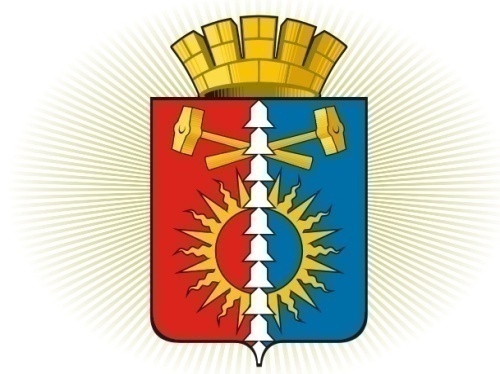 ДУМА ГОРОДСКОГО ОКРУГА ВЕРХНИЙ ТАГИЛШЕСТОЙ СОЗЫВ	Р Е Ш Е Н И Е	  сорок пятое заседание21.05.2020г. № 45/4город Верхний ТагилОб отчете Главы  городского округа Верхний Тагил за 2019 год      Заслушав  и обсудив отчет Главы городского округа Верхний Тагил о результатах своей деятельности, деятельности Администрации городского округа Верхний Тагил, в том числе о решении вопросов, поставленных Думой городского округа Верхний Тагил за 2019 год, в соответствии  с  Федеральным законом от 06.10.2003г. №131-ФЗ «Об общих принципах организации местного самоуправления в Российской Федерации», руководствуясь статьями 27, 36 Устава городского округа Верхний Тагил, Дума  городского округа Верхний Тагил Р Е Ш И Л А:      1. Отчет Главы городского округа Верхний Тагил  В.Г.Кириченко о результатах своей деятельности, деятельности Администрации городского округа  Верхний Тагил за 2019 год, в том числе о решении вопросов, поставленных Думы городского округа Верхний Тагил принять к сведению (Приложение №1).      2. Признать деятельность Главы городского округа Верхний Тагил Кириченко В.Г., деятельность Администрации городского округа  Верхний Тагил за 2019 год удовлетворительной.      3. Опубликовать настоящее Решение в газете «Кировградские вести» и разместить на  официальном  сайте  городского  округа  Верхний  Тагил www.go-vtagil.ru, и официальном сайте Думы городского округа Верхний Тагил www.duma-vtagil.ru.Приложение  №1к  Решению Думы городского округа Верхний  Тагил  от  «21» мая 2020г. № 45/4Отчет Главы городского округа Верхний Тагил  о результатах своей деятельности, деятельности Администрации городского округа  Верхний Тагил за 2019 годДеятельность Главы городского округа Верхний Тагил и администрации городского округа Верхний Тагил осуществляется в соответствии с Федеральным Законом от 06.10.2003 №131-ФЗ «Об общих принципах организации местного самоуправления в Российской Федерации», с Уставом городского округа Верхний Тагил.Во исполнение ст. 35-36 Устава городского округа Верхний Тагил, подготовлен отчет Главы городского округа Верхний Тагил за 2019 год.В докладе Главы использованы статистические данные, аналитические отчеты муниципальных учреждений городского округа Верхний: МКУ «Управление культуры, спорта и молодежной политики городского округа Верхний Тагил», МКУ «Управление образования городского округа Верхний Тагил» и отделов администрации городского округа Верхний Тагил.1. Составление и рассмотрение проекта бюджета городского округа, утверждение и исполнение бюджета городского округа, осуществление контроля за его исполнением, составление и утверждение отчета об исполнении бюджета городского округаБюджет городского округа Верхний Тагил утвержден решением Думы городского округа Верхний Тагил от 14.12.2018 года №27/1 «О бюджете городского округа Верхний Тагил на 2019 год и плановый период 2020 и 2021 годов».Составление и рассмотрение проекта местного бюджета, утверждение и исполнение бюджета, контроль за его исполнением осуществляется в соответствии с действующим бюджетным процессом в городском округе Верхний Тагил.За  2019  год  в  бюджет  городского округа  поступило  498 216  тыс. рублей, в  том числе налоговые и неналоговые доходы поступили в сумме   134 910 тыс. рублей,  безвозмездные поступления из областного бюджета в размере  364 762 тыс. рублей и прочие безвозмездные поступления  -) 1 456 тыс. рублей.           Бюджетные назначения  по доходам  за  2019 года выполнены на 96,1%. Удельный вес налоговых и неналоговых доходов в общей структуре доходов составил 27,1%, по безвозмездным поступления 72,9%. По  сравнению с соответствующим периодом 2018 года поступления увеличились в целом на 63 124  тыс. рублей, в том числе по налоговым и неналоговым платежам увеличились  на 45 931 тыс. рублей или на 51,6%, по безвозмездным поступлениям увеличились на 17 193 тыс. рублей или на 5,0%.  Наибольший рост   поступлений  в  местный бюджет   за  2019 год  к  аналогичному периоду  2018 года   достигнут  по   налогу на доходы физических лиц  прирост – 39 723 тыс. рублей; по акцизам прирост – 6 448 тыс. рублей;  по налогу, взимаемому с применением упрощенной системы налогообложения прирост – 1 220 тыс. рублей;  по налогу на имущество физических лиц прирост –425 тыс. рублей.  Основным источником доходов местного бюджета в 2019 году является налог на доходы физических лиц, удельный вес в общем объеме собственных доходов местного бюджета составил – 69,8%.Налог на доходы физических лиц (НДФЛ)По состоянию на 1 января 2020 года в местный бюджет поступило 94 115 тыс. рублей НДФЛ, что составляет 88,3% утвержденного годового прогноза. К уровню аналогичного периода 2018 года поступления увеличились на 39 723 тыс. рублей,   или   на   73,0%, что обусловлено   увеличением норматива отчислений в местный бюджет в 2019 году до 63% (в 2018 году 36%). Темп роста норматива отчислений 1,75.            Факторы роста поступлений НДФЛ:          1) за счет поступлений по результатам контрольной деятельности на 329 тыс. рублей, в том числе:          - уплаты пени за несвоевременное перечисление налога 110 тыс. рублей,          - уплаты штрафа по камеральным налоговым проверкам 219 тыс. рублей, из них: ООО «ВТЗ Огнеупорных материалов» 47 тыс. рублей; МУП «Благоустройство» 118 тыс. рублей; ООО «Сектор-Пром» 24 тыс. рублей.        2) За счет поступлений за предыдущие периоды:- МУП «Управляющая компания» за октябрь, ноябрь 2018 г. – 96 тыс. рублей.        3) За счет роста поступлений от предприятий:- ВЕРХНЕТАГИЛЬСКОЕ РЕМОНТНОЕ УПРАВЛЕНИЕ ПЕРМСКОГО ФИЛИАЛА (ООО Кварц Групп) 831 тыс. рублей;- ГБУЗ СО «Городская больница город Верхний Тагил» 351 тыс. рублей.       4) За счет вновь поставленных на учет плательщиков   на   3 250 тыс. рублей:- ОП ООО «РОСС ИНТЕК» 1 333 тыс. рублей (01.02.2019);- ООО «Альк-Строй» 472 тыс. рублей (06.11.2019);- ОП ООО «САТЕЛЛИТ» 221 тыс. рублей (23.01.2019);- ОП ООО «КВАРТА» 716 тыс. рублей (01.03.2019). Кроме того, произошло снижение поступлений  по следующим плательщикам:- Филиал «Верхнетагильская ГРЭС» на 2 483 тыс. рублей;- Верхнетагильский филиал ООО «ИНТЕР РАО - ИНЖИНИРИНГ» на 1 607 тыс. рублей;- ОП ООО «Куратье» на 1 601 тыс. рублей;- ООО «Верхнетагильская коммунальная компания» на 657 тыс. рублей;- Производственная площадка «Кировградская» на 1 654 тыс. рублей;- ООО СУ ВТГРЭС на 671 тыс. рублей;- ООО «Уральская свинцовая компания» на 1 895 тыс. рублей.         Основная  доля поступлений по НДФЛ приходится на:- филиал «Верхнетагильская ГРЭС» -  35,2%;  - Верхнетагильское ремонтное управление Западно-Сибирского филиала  ООО «Кварц Групп» - 4,9%;- ОП ООО «Куратье» - 3,8%;- ООО «ВТЗ ОГНЕУПОРНЫХ МАТЕРИАЛОВ» -3,5%;- ГБУЗ СО «Городская больница город Верхний Тагил» - 5,0%; - Производственная площадка «Кировградская» 1,8%;- Команда № 2 Уральского регионального филиала – 1,8%;- доля НДФЛ от работников  бюджетной сферы всех -  28,0%.                                                            АкцизыПо состоянию на 1 января 2020 года в местный бюджет поступило 10 907 тыс. рублей от акцизов, что составляет 99,2% утвержденного годового прогноза.К уровню аналогичного периода 2018 года поступления возросли на   6 448 тыс. рублей, или 144,6%, что обусловлено изменениями налогового и бюджетного законодательства.Налог, взимаемый в связи с применением упрощенной системы налогообложения По состоянию на 1 января 2020 года в местный бюджет поступило 2 613 тыс. рублей, что составляет 94,8% утвержденного годового прогноза (причина невыполнения плана - снижение поступлений по плательщикам).  К уровню аналогичного периода 2018 года поступления возросли на 1 220 тыс. рублей, или на 87,6%, причинами роста являются:1) увеличение норматива отчислений в местные бюджеты с 15% в 2018 году до 30% в 2019 году;2) увеличение налогооблагаемой базы по: ООО «Телевизионные кабельные сети» 112 тыс. рублей (налог, взимаемый с налогоплательщиков, выбравших в качестве объекта налогообложения доходы, уменьшенные на величину расходов); МУП УК «Потенциал» 70 тыс. рублей (налог, взимаемый с налогоплательщиков, выбравших в качестве объекта налогообложения доходы, уменьшенные на величину расходов); ООО «ВЕРХНЕ-ТАГИЛЬСКИЙ РЫБХОЗ» 45 тыс. рублей (налог, взимаемые с налогоплательщика, выбравших в качестве объекта налогообложения доходы, уменьшенные на величину расходов);3) вновь зарегистрированные плательщики:(ИП Трапезников А.С. 124 тыс. рублей (налог, взимаемый с налогоплательщиков, выбравших в качестве объекта налогообложения доходы); ИП Мансурова Н.В. 240 тыс. рублей (налог, взимаемый с налогоплательщиков, выбравших в качестве объекта налогообложения доходы, уменьшенные на величину расходов);  4) результаты контрольной работы, за счет проведенных мероприятий поступило 38 тыс. рублей (штрафы, пени).Единый налог на вмененный доход (ЕНВД) По состоянию на 1 января 2020 года в местный бюджет поступило 2 918 тыс. рублей ЕНВД, что составляет 99,6% утвержденного годового прогноза.    К уровню аналогичного периода 2018 года поступления снизились на 347 тыс. рублей, или на 10,6%. Факторы, повлиявшие на снижения поступлений:1)  вступления в силу с 01.01.2018 года Федерального закона от 27.11.2017 № 349-ФЗ, согласно которому налогоплательщики – ИП вправе уменьшить сумму ЕНВД на сумму расходов по приобретению контрольно-кассовой техники;2) переход на патентную систему налогообложения ИП Олькова И.В. 70 тыс. рублей;3) прекращение деятельности ИП Векшина М.М. 47 тыс. рублей, ИП Подгорная Т.А. 47 тыс. рублей, ИП Дехканов А.П. 19 тыс. рублей;4) наличие недоимки ИП Тарасова Н.Л. 100 тыс. рублей.По результатам контрольной работы поступило 20 тыс. рублей.Единый сельскохозяйственный налог По состоянию на 1 января 2020 года в местный бюджет поступило 0,3 тыс. рублей, что составляет 100,0% утвержденного годового прогноза.    К уровню аналогичного периода 2018 года поступления увеличились на 0,3 тыс. рублей за счет поступлений от ИП  Здоровцев.Налог, взимаемый в связи с применением патентной системы налогообложения          По состоянию на 1 января 2020 года в местный бюджет поступило 479 тыс. рублей, что составляет 121,9 % утвержденного годового прогноза (за счет увеличения поступлений по плательщикам)      К уровню аналогичного периода 2018 года поступления возросли на 121 тыс. рублей, или на 33,8%, в том числе за счет перехода на патентную систему налогообложения  индивидуальных предпринимателей:           ИП Олькова И.В. 7 тыс. рублей;            ИП Харина Е.Ф 82 тыс. рублей;            ИП Зубарева В.Н. 33 тыс. рублей (в 2018 году патент не приобретала). Налог на имущество физических лиц         По состоянию на 1 января 2020 года в местный бюджет поступило 3 026 тыс. рублей налога на имущество физических лиц, что составляет 104,3% утвержденного годового прогноза.        К уровню 2018 года поступления возросли на 425 тыс. рублей, или на 16,3%, за счет погашения недоимки и перерасчетов за предыдущие периоды, а также в связи с ростом коэффициента дефлятора, применяемого, для индексации инвентаризационной стоимости объектов налогообложения (2017 год - 1,425; 2018 год 1,481).  Земельный налог         По состоянию на 1 января 2020 года в местный бюджет поступило 3 765 тыс. рублей земельного налога, что составляет 68,5% утвержденного годового прогноза. Низкое исполнение связано со снижением налогооблагаемой базы по юридическим лицам.          К уровню аналогичного периода 2018 года поступления снизились на 560 тыс. рублей  или на 12,9%.        Поступления по налогу с организаций составили 2 399 тыс. рублей, или 64,2% от утвержденного годового прогноза. К уровню аналогичного периода 2018 года поступления снизились на 382 тыс. рублей или на 13,7%, за счет:      1) снижения налогооблагаемой базы ООО «УСК» на 360 тыс. рублей,        2) снижения налогооблагаемой базы ООО «РСЦ» на 34 тыс. рублей.       3) зачет по заявлению плательщика на другое ОКТМО    ГКУ СО «Уралмоноцит» на 212 тыс. рублей;     Одновременно произошел рост поступлений по плательщикам:      - Филиал «Верхнетагильская ГРЭС» на 261 тыс. рублей.      Поступления по налогу с физических лиц составили 1 366 тыс. рублей или 77,6% утвержденного годового прогноза. К уровню аналогичного периода 2018 года поступления уменьшились на 178 тыс. рублей, или на 11,5%.Государственная пошлинаПо состоянию на 1 января 2020 года в местный бюджет поступило 2 740 тыс. рублей государственной пошлины, что составляет 112,2% утвержденного годового прогноза. К уровню аналогичного периода 2018 года поступления возросли на 147 тыс. рублей, или на 5,7%. Рост поступлений произошел за счет увеличения обращений граждан по исполнительным листам в Арбитражные Суды и к мировым судьям. Доходы от использования имущества, находящегося в муниципальной собственностиПо состоянию на 1 января 2020 года в местный бюджет поступило 10 237 тыс. рублей доходов от использования имущества, находящегося в муниципальной собственности, что составляет 91,6%утвержденного годового прогноза.В связи с оспариванием кадастровой стоимости земельных участков АО «Интер РАО Электрогенерация» поступления к уровню аналогичного периода  2018 года снизились на 1 537 тыс. рублей, или на 13,1%.Доходы, получаемые в виде арендной платы за земельные участки, государственная собственность на которые не разграничена и которые расположены в границах городских округов, а также средства  от продажи права  на  заключение  договоров  аренды указанных земельных участков  поступили в бюджет  в объеме  6 974 тыс. рублей, или 87,4%    утвержденного годового прогноза. К уровню аналогичного периода 2018 года поступления снизились на 3 206 тыс. рублей или на 31,5%, за счет оспаривания кадастровой стоимости земельных участков, и изменения формулы расчета арендной платы в судебном порядке по основному плательщику арендной платы  АО «Интер РАО Электрогенерация».Доходы, получаемые в виде арендной платы, а также средства от продажи права на заключение договоров аренды за земли, находящиеся в собственности городских округов (за исключением земельных участков муниципальных бюджетных и автономных учреждений) поступили в бюджет в сумме 310 тыс. рублей, или 99,6% утвержденного годового прогноза. По сравнению с  аналогичным периодом прошлого года  поступления увеличились на 95 тыс. рублей, или на 44,0% за счет погашения задолженности плательщиками.По доходам от сдачи в аренду имущества, находящегося в оперативном управлении органов управления городских округов и созданных ими учреждений (за исключением имущества муниципальных бюджетных и автономных учреждений) поступления составили 17 тыс. рублей, или 100,0% (на данный код поступают доходы от сдачи в аренду имущества (гаража), находящегося в оперативном управлении). К уровню аналогичного периода поступления не изменились.По доходам от сдачи в аренду имущества, составляющего казну городских округов (за исключением земельных участков) поступления составили 1 863 тыс. рублей, или 104,0% утвержденного годового прогноза. К уровню аналогичного периода 2018 года поступления увеличились на 508 тыс. рублей, или на 37,5%, за чет оплаты задолженности плательщиками.По доходам от перечисления части прибыли, остающейся после уплаты налогов и иных обязательных платежей муниципальных унитарных предприятий, созданных городскими округами поступило 34 тыс. рублей, или 100% утвержденного годового прогноза. К уровню аналогичного периода  поступления увеличились на 27 тыс. рублей, или на 359,1%, за счет увеличения поступлений  в 2019 году МУП «Аптека     № 188»  перечислили 33 тыс. рублей в 2019 году, в 2018 году поступления от МУП «Благоустройство» составили  7 тыс. рублей. По прочим поступлениям от использования имущества, находящегося в собственности городских округов (плата за наем) поступило 1 039 тыс. рублей, или 99,8% утвержденного годового прогноза. К уровню аналогичного периода  поступления увеличились на 1 039 тыс. рублей, или на 100%  (в 1 полугодии 2018 года  платежи поступали на другое КБК).Плата за негативное воздействие на окружающую средуПо состоянию на 1 января 2020 года в местный бюджет поступило 1 078 тыс. рублей платежей за негативное воздействие на окружающую среду, что составляет 101,3% утвержденного годового прогноза.  К уровню аналогичного периода 2018 года поступления уменьшились   на 73 тыс. рублей, или на  6,3%,  в связи с переходом  Филиала «Верхнетагильская ГРЭС» АО «Интер РАО-Электрогенерация» на другой вид топлива (газ) уменьшились выбросы в атмосферный воздух.Основные плательщики платы за негативное воздействие на окружающую среду: Филиал «Верхнетагильская ГРЭС» АО «Интер РАО-Электрогенерация» - доля поступлений в местный бюджет 42,2%. Доходы от оказания платных услуг и компенсации затрат государстваПо состоянию на 1 января 2020 года в местный бюджет поступило 1 176 тыс. рублей доходов от оказания платных услуг и компенсации затрат государства, что составляет 101,0% утвержденного годового прогноза. На данный код поступают доходы от питания сотрудников в муниципальных учреждениях, а также доходы в части возврата дебиторской задолженности прошлых лет.    К уровню аналогичного периода 2018 года поступления возросли на 248 тыс. рублей, или на 26,7%, причиной роста является  уменьшение дней нетрудоспособности по больничным листам у работников в 2019 году по отношению к 2018 году и увеличением цен на продукты питания. Доходы от продажи материальных и нематериальных активовПо состоянию на 1 января 2020 года в местный бюджет поступило 1 766 тыс. рублей доходов от продажи материальных и нематериальных активов, что составляет 102,9 % утвержденного годового прогноза. Продажа активов носит заявительный характер. К уровню аналогичного периода 2018 года поступления увеличились на 77 тыс. рублей, или на 4,6% (поступило больше заявлений на выкуп земли).По доходам от реализации иного имущества, находящегося  в  собственности городских  округов (за  исключением имущества муниципальных  бюджетных и автономных учреждений, а также имущества муниципальных унитарных предприятий, в том числе казенных) в  части  реализации  основных  средств  по  указанному  имуществу поступления составили  459 тыс. рублей, или 98,5%  утвержденного годового прогноза.  К уровню аналогичного периода поступления уменьшились на 744 тыс. рублей, или на 61,8% (поступления в рамках начислений, поступило меньше средств от продажи имущества, в связи с оттоком населения, низкой привлекательностью территории и отсутствием инвесторов).По доходам от продажи земельных участков, государственная собственность на которые не разграничена и которые расположены в границах городских округов поступило 1 307 тыс. рублей или 104,5% утвержденного годового прогноза (продажа земли носит заявительный характер, поступило больше заявлений). К уровню аналогичного периода поступления увеличились на 821 тыс. рублей, или на 169,1%, количество поданных заявок и количество проданных земельных участков в 2018 году - 60; в 2019 году  - 175.Штрафы, санкции, возмещение ущербаПо состоянию на 1 января 2020 года в местный бюджет поступило 65 тыс. рублей доходов от штрафов, санкций, возмещение ущерба лиц, что составляет 46,1% утвержденного годового прогноза (снижение количества наложенных и взысканных денежных взысканий (штрафов) за несоблюдение муниципальных правовых актов, зачисляемые в бюджеты городских округов). К уровню аналогичного периода 2018 года поступления увеличились на 14 тыс. рублей, или на 27,5%. Прочие неналоговые доходы      По состоянию на 1 января 2020 года в местный бюджет по прочим неналоговым доходам поступило 25 тыс. рублей (невыясненные поступления – сумма по плате за найм поступила в конце финансового года 31.12.2019 года, в связи с неправильным оформлением плательщиком платежных документов). К уровню аналогичного периода 2018 года поступления увеличились на 25 тыс. рублей.Поступление средств из вышестоящих бюджетов за 2019 годсоставили                          364 762 тыс. рублей или 98,9 % плановых назначений в том числе:- дотация 1 277 тыс. рублей;- субсидия на обеспечение питанием  обучающихся в общеобразовательных  организациях 7 718 тыс. рублей;- субсидия на выравнивание бюджетной обеспеченности  112 550 тыс. рублей;- субсидия на организацию отдыха детей в каникулярное время 3 420 тыс. рублей;- субсидия на проведение работ по описанию местоположения границ территориальных зон и населенных пунктов, расположенных на территории Свердловской области 21 тыс. рублей;- субсидия по развитию газификации 4 056 тыс. рублей;- субсидия по обустройству источников нецентрализованного водоснабжения  65 тыс. рублей;- субсидия на реализацию мер по поэтапному внедрению ГТО 114 тыс. рублей;- субсидия по переселению граждан из аварийного жилищного фонда за счет средств, поступивших от государственной корпорации – Фонда содействия реформированию жилищно-коммунального хозяйства 1 850 тыс. рублей;- субсидия по переселению граждан из аварийного жилищного фонда 119 тыс. рублей;- субсидия на оснащение кинотеатров оборудованием для осуществления кинопоказов с подготовленным субтитрированием и тифлокомментированием 69 тыс. рублей;- субсидия на информатизацию муниципальных библиотек 61 тыс. рублей;- субсидия на обеспечение осуществления оплаты труда работников муниципальных учреждений культуры 580 тыс. рублей;- субсидия на информатизацию музеев 62 тыс. рублей;- субсидия на  обеспечение подготовки молодых граждан к военной службе 28 тыс. рублей;- субсидия  на предоставление  социальные  выплат молодым семьям на приобретение (строительство) жилья 735 тыс. рублей;- субвенция на оплату ЖКУ отдельным категориям граждан 10 780 тыс. рублей;- субвенция на первичный воинский учет 493 тыс. рублей;- субвенция на предоставление гражданам субсидий на оплату жилого помещения и коммунальных услуг 10 785 тыс. рублей;- субвенция на выполнение передаваемых полномочий субъектов РФ 22 792 тыс. рублей;- субвенция по частичному освобождению оплаты за жилищно-коммунальные услуги 18 850 тыс. рублей;- субвенции на образование – 142 494 тыс. рублей, из них:- субвенция на фин. обеспечение государственных  гарантий реализации прав на получение общедоступного и бесплатного дошкольного,  начального общего, основного общего образования  70 695 тыс. рублей;- субвенция  на фин. обеспечение государственных  гарантий реализации прав на получение общедоступного  бесплатного дошкольного образования 71 799 тыс. рублей;- субвенция на организацию проведения мероприятий  по отлову и содержанию безнадзорных собак 241 тыс. рублей;- субвенция на создание административных комиссий 106 тыс. рублей;- субвенция на компенсацию отдельным категориям граждан на капитальный  ремонт 40 тыс. рублей; - субвенция на составление  списков кандидатов в присяжные заседатели 1 тыс. рублей;- субвенция на организацию и обеспечение отдыха и оздоровление детей в учебное время 417 тыс. рублей;- иные межбюджетные трансферты для предоставления грантов муниципальным учреждениям культуры 500 тыс. рублей;- иные межбюджетные трансферты из Резервного фонда Правительства Свердловской области 387 тыс. рублей;-  иные межбюджетные трансферты на ремонт дорог местного значения 12 111 тыс. рублей;       - иные межбюджетные трансферты на дополнительное финансовое обеспечение деятельности муниципальных учреждений 12 040 тыс. рублей.Прочие безвозмездные поступления  -) 1 456  тыс. рублей, в том числе:- возврат остатков субсидий субвенций и иных межбюджетных трансфертов, имеющих целевое назначение, прошлых лет из бюджетов городских округов -) 76 068 тыс. рублей.- возвращено из областного бюджета в объеме потребности в расходовании                    74 612 тыс. рублей на продолжение строительства детского сада.Динамика доходов за 2018 -2019 годыАнализ динамики доходов за 2018 -2019 годы по видам налоговРАСХОДЫРасходы местного бюджета за 2019 год произведены в сумме 554 364 тыс. рублей, исполнение составило 92,9 % плановых назначений.  По сравнению с 2018 годом (407 020 т.р.) объем расходов увеличился на   147 344 тыс. рублей или на 36,2%.На финансирование социально значимых отраслей (образование, культура, социальная политика и физкультура и спорт) направлено   452 051 тыс. рублей или 81,5% от общего объема произведенных расходов, что на 95 982 тыс. рублей  больше аналогичного периода прошлого года (356 069 т.р.). На содержание Аппарата управления раздел 0102 и 0104 (Администрация и Глава ГО) в 2019 году было направлено 17 398 тыс. рублей, исполнение годовых назначений составило 94,9%. По сравнению с 2018 годом  ( 15 952т.р.) расходы увеличились на 1 446 тыс. рублей или на 9,1% , причина увеличения расходов – увеличение заработной платы с 01.10.2019г., а также изменение надбавок к заработной плате.Расходы на Представительный орган местного самоуправления раздел 0103 составили 716 тыс. рублей, или 100% к запланированному объему расходов (в 2018 году - 732 т.р.). Расходы на содержание Контрольного органа составили 855 тыс. рублей или 100% к запланированному (в 2018 году-  801 т. р.) раздел 0106.Расходы на содержание Финансового отдела администрации раздел 0106  составили    6 055 тыс. рублей  или  98,7% к годовому плану (в 2018 году – 5 537 тыс. рублей).  «Другие общегосударственные вопросы» профинансированы в сумме 5 921 тыс. рублей или 85,0 % к годовому плану, (в 2018 году расходы составляли  4 148 тыс. рублей), по данному разделу отражены расходы на обеспечение деятельности КРЦ (водители, содержание автомобилей), коммунальные услуги за помещения, находящиеся в казне, публикации в СМИ, содержание архива и т.д. «Мобилизационная и вневойсковая подготовка» раздел 0203: кассовые расходы по первичному воинскому учету составили 481 тыс. рублей или 97,6% плана, в 2018 году – 437 тыс. рублей.По подразделу 0309 «Предупреждение и ликвидация последствий ГО и ЧС» расходы составили 5 272 тыс. рублей   или 92,7%  плана (2018 год – 4 467 тыс. руб.). По данному разделу отражены расходы на обеспечение деятельности ЕДДС, а также мероприятия по ГО и ЧС, проводимые в соответствии с муниципальной программой «Развитие гражданской обороны и защиты населения городского округа Верхний Тагил на 2017-2020 годы».По подразделу 0310 «Обеспечение противопожарной безопасности» расходы составили 308 тыс. рублей или  95,4%  к плану. Все мероприятия проводятся в рамках муниципальной программы.«Другие вопросы в области национальной безопасности» раздел 0314  профинансированы в сумме 343 тыс. рублей  или на 81,7%.  В 2018 году – 422 тыс. рублей.«Сельское хозяйство и рыболовство» раздел 0405 расходы за 2019 год составили 233 тыс. рублей (отлов безнадзорных животных), или 80,3% плановых назначений. В 2018 году расходы по данному разделу составили 296 тыс. рублей. Дорожное хозяйство раздел  0409 расходы за 2019 год составили 26 643 тыс. рублей или 99,8 % к плановым назначениям, из них: Расходы по разделу  0410 «Связь и информатика»  за 2019 год составили 681 тыс. рублей или 64,4 % к уточненному плану. По этому разделу отражены расходы администрации, в том числе: заправка картриджей, услуги Интернет, обслуживание программ «Консультант плюс», ПО Касперский, обслуживание сайта, изготовление ЭЦП, оплата оборудования для автоматизации рабочих мест. В 2018 году расходы составили 806 тыс. рублей.«Другие вопросы в области национальной экономики» раздел 0412 профинансированы в сумме 1 635 тыс. рублей или 98,7% к плану. По отношению к 2018 году (1 007 тыс. рублей) расходы увеличились на 628 тыс. рублей  за счет погашения кредиторской задолженности за  2017 год.Раздел 0500 «Жилищно-коммунальное хозяйство» профинансирован на 84,2% к плану, что в сумме составило 31 450 тыс. руб. (2018 год – 10 431 тыс. рублей).Раздел 0600 «Природоохранные мероприятия» профинансированы  на 98,8%, что в сумме составляет  3 900 тыс. рублей  (2018 год – 331 тыс. рублей).По разделу 0700 «Образование» кассовые расходы составили 362 171 тыс. рублей или 92,7% плановых назначений на год, в том числе: По сравнению с 2018 годом (268 780 тыс. рублей) расходы по образованию увеличились   на 34,7%.На содержание детских садов направлено 183 349 тыс. рублей, в том числе на строительство детского сада 61 171 тыс. рублей, удельный вес от общего объема  расходов на образование составляет 50,6%По разделу 0800 «Культура» кассовые расходы составили 35 910 тыс. руб. или  95,5% от годового плана, в том числе:По сравнению с 2018 годом (35 641 т.р.) расходы  по культуре увеличились   на 0,8% или на 269 тыс. рублей.На содержание  учреждений культуры в 2019 году направлено:По разделу 1000 «Социальная политика» кассовые расходы составили               48 174 тыс. рублей или 94,8% от плана, по сравнению с 2018 годом (47 002 тыс. рублей) расходы увеличены на 1 172 тыс. рублей или на 2,5%.  Исполнение по разделу  1100 «Физическая культура и спорт» составило    5 796 тыс. руб. или  96,1% к годовому плану. По сравнению с 2018 годом  (4 646 тыс. рублей)  расходы увеличились  на 24,7%.  На спортивно-массовые мероприятия в рамках муниципальных программ направлено 1 463 тыс. рублей, на содержание спортивно-оздоровительного комплекса – 4 333 тыс. рублей.Расходы на обслуживание государственного и муниципального долга составили 15,0 тыс. руб. или 75,0% годовых назначений (в 2018 году – 11,0 тыс. руб.). Структура расходов местного бюджета по КОСГУ выглядит следующим образом:Муниципальный финансовый контроль.Функции муниципального финансового контроля осуществляют Контрольный орган - Счетная палата городского округа, финансовый орган администрации городского округа, главные распорядители бюджетных средств, главные администраторы доходов местного бюджета, главные администраторы источников финансирования дефицита местного бюджета.В 2019 году специалистом Финансового отдела администрации городского округа Верхний Тагил проведен контроль в финансово-бюджетной сфере на предмет соблюдения бюджетного законодательства РФ и исполнение  Федерального закона от 05.04.2013г. № 44-ФЗ «О контрактной системе в сфере закупок товаров, работ, услуг для обеспечения государственных и муниципальных нужд» в рамках полномочий, установленных частью 8 статьи 99 Федерального Закона от 05.04.2013г. №44-ФЗ».Постановлением  Главы  городского округа Верхний Тагил от 26.08.2014г. №597 «Об утверждении Правил осуществления полномочий по контролю в финансово-бюджетной сфере в городском округе Верхний Тагил» Финансовый отдел уполномочен на осуществление внутреннего муниципального финансового контроля в сфере бюджетных правоотношений и внутренний муниципальный контроль в отношении закупок товаров, работ, услуг для обеспечения муниципальных нужд (пункт 8 статьи 99 Федерального закона от 05.04.2013г. №44-ФЗ « О контрактной системе в сфере закупок товаров, работ, услуг для обеспечения государственных и муниципальных нужд»). В 2019 году в части контроля за соблюдением бюджетного законодательства РФ и иных нормативных правовых актов, регулирующих бюджетные правоотношения проведено 6 плановых проверок (казенные учреждения - 3 проверки, автономные учреждения - 3 проверки) и 2 внеплановые проверки (1 - в муниципальном предприятии по запросу ГУ МВД России по Свердловской области, 1 - по запросу администрации городского округа Верхний Тагил). Общий объем проверенных средств составил 27629,3 тыс. рублей, выявлены финансовые нарушения  в размере 425,8 тыс. рублей (1,54% от общей суммы проверенных средств)В 2019 году проведено 10 плановых проверок соблюдения законодательства в сфере закупок.  В ходе проверок соблюдения законодательства РФ в сфере закупок выявлено 16 нарушений. По итогам проверок выдано 4 предписаний об устранении нарушений законодательства о контрактной системе.2. Владение, пользование и распоряжение имуществом, находящимся в муниципальной собственности городского округаОсновными целями в сфере управления муниципальной собственностью в 2019году были:1) обеспечение экономической основы для осуществления полномочий городского округа по предметам его ведения.2) обеспечение доходов местного бюджета от использования и отчуждения муниципального имущества и земельных участков.3)  обеспечение земельными участками льготные категории граждан.4) постановка на учет бесхозяйного недвижимого имущества, регистрация права муниципальной собственности на такое имущество.Доходы местного бюджета от использования и отчуждения муниципального имущества и земельных участков в 2019 году составили                9237 тысяч    рублей. Уменьшение доходов от использования и отчуждения имущества обусловлено низкой покупательной активностью населения и малым уровнем спроса, уменьшение доходов от аренды земельных участков в результате оспаривания кадастровой стоимости. В целом наблюдается уменьшение арендной платы, получаемой по договорам аренды казенного имущества, и обусловлено это разовым выбытием объектов из состава казенного имущества значительного (льготный выкуп арендуемого имущества (по 159-ФЗ), часть из которых приносила доход по договорам аренды.Арендная плата, за земельные участки, находящиеся в государственной собственности право на которые не разграничено, уменьшается и составила 10395,1 тыс. рублей. Уменьшение доходов связано с оспариванием кадастровой стоимости арендуемых земельных участков АО «Интер РАО – Управление электрогенерацией», МУП Химчистка, Полторацкая, Паньшин В.А., Свинцовая компания.Доходы местного бюджета от приватизации муниципального имущества в 2019 году составили 458,97 тыс. руб. из них: по преимущественному праву выкупа 402,17 тыс. руб. и 56,8 тыс. за реализацию движимого имущестава казны.Уменьшение доходов от приватизации имущества обусловлено низкой покупательной активностью населения.Наблюдается увеличение доходов от продажи земельных участков, находящихся в собственности, и связано это с реализацией процедуры перераспределения земли. 3. Организация электро-, тепло-, газо- и водоснабжения населения, водоотведения, снабжения населения топливомПостановление Администрации городского округа Верхний Тагил от 03.09.2019 №614 «О начале отопительного сезона 2019/2020 года на территории городского округа Верхний Тагил». Городской округ вошел в отопительный сезон с 17 сентября 2019 года. Отопительный сезон проходит в штатном режиме. Чрезвычайных ситуаций за время прохождения отопительного сезона 2019/2020 г. на объектах жилищно-коммунального хозяйства городского округа Верхний Тагил не было.Согласно муниципальной программы «Развитие ЖКХ и повышение энергетической эффективности в городском округе Верхний Тагил на 2019 – 2024 г. г.» за счет средств местного бюджета в 2019 году выполнены следующие мероприятия: -Строительство газораспределительной сети «Разводящий газопровод мкр. Северный» на сумму 1854,1 тыс. руб.-функционирование вечного огня на мемориале Воинской славы на сумму 328,6 тыс. руб.-разработка топливно-энергетического баланса на сумму 76,5 тыс. руб.- проведение энергоэффективных мероприятий, направленных на энергосбережение и повышение энергетической эффективности использования энергетических ресурсов при эксплуатации объектов наружного (уличного) освещения на территории го Верхний Тагил на сумму 1378 тыс. руб.- модернизация сетей наружного освещения с 13 трансформаторных подстанций г. Верхний Тагил на сумму 1594,7 тыс. руб.4. Дорожная деятельность в отношении автомобильных дорог местного значения в границах городского округа и обеспечение безопасности дорожного движения на них, включая создание и обеспечение функционирования парковок (парковочных мест), осуществление муниципального контроля за сохранностью автомобильных дорог местного значения в границах городского округаВ 2019 году за счет местного бюджета выполнены следующие мероприятия:- выполнен ямочный ремонт автомобильных дорог местного значения на территории города Верхний Тагил и пос. половинный (400 м2).- установлено 62 дорожных знаков, заменено и развернуто 9 табличек знака, добавлено 2 таблички к знаку 1.23 «Осторожно дети»" на сумму 228,2 тыс. рублей- нанесена горизонтальная дорожная разметка на сумму 299,6 тыс. рублей- обслуживание светофоров на сумму 119 тыс. рублей;- восстановлению асфальтного покрытия дорог с водопропускной системой в поселке Половинный на сумму 1400 тыс. рублей;- установлены ограждения на пешеходных переходах по улице Свободы и ул. Медведева города Верхний Тагил (вблизи школы № 8) на сумму 4500 тыс. рублей.В 2019 году заключен муниципальный контракт с МУП УК «Потенциал» по муниципальному контракту от 01.03.2019 года № 01/2018 на выполнение комплекса работ по содержанию автомобильных дорог на сумму 997 тыс.руб., и муниципальному контракту № 28/2019 от 31.07.2019 года на выполнение комплекса работ по содержанию автомобильных дорог в летний период, муниципальному контракту № 103 от 31.05.2019 года содержание дорог в течении года (средства местного бюджета).В 2019 году выполнен комплекс работ по грейдерованию автомобильных дорог грунтовых дорог V категории (ул. Нахимова, ул. Строительная города Верхний Тагил).В 2019 году произведен ремонт грунтовых дорог V категории (ул. Архангельская, ул. Розы Люксембург, ул. Островского города Верхний Тагил) на общую сумму 633 тыс. рублей за счет местного бюджета, 12026,4 тыс.руб за счет областного бюджета.В 2019 году был произведен ремонт тротуара по ул. Ленина города Верхний Тагил на сумму 2905,1 тыс. руб.Разработана муниципальная программа «Развитие дорожного хозяйства в городском округе Верхний Тагил на 2020- 2025 годы» и утверждена постановлением Администрации городского округа Верхний Тагил от 13.12.2019 № 848.5. Организация мероприятий по охране окружающей среды в границах городского округаВ 2019 на средства местного бюджета в рамках муниципальной программы «Обеспечение рационального и безопасного природопользования в городском округе Верхний Тагил на 2017-2019 годы», утвержденной постановлением Администрации городского округа Верхний Тагил от 22.11.2016г. № 929 (в ред. от 25.04.2019 г. № 270) проведены следующие работы:           1. Реализация Генеральной схемы санитарной очистки территории: - проведены работы по сбору и вывозу несанкционированно размещенных  отходов на общую сумму 265 тыс. рублей. В результате проведенных работ вывезены твердые бытовые отходы от частного сектора, ликвидировано 17 мест несанкционированного размещения отходов.В соответствии с постановлением администрации городского округа Верхний Тагил от 27.03.2019 г. № 196 в период с 08.04.2019 г. по 08.05.2019 г. проведен месячник по уборке территории городского округа Верхний Тагил. В месячнике приняло участие 38 организаций и учреждений городского округа, собрано и вывезено на полигон  600 м3 мусора и отходов.В целях обеспечения ртутной безопасности осуществляется сбор отработанных ртутьсодержащих ламп и приборов от бюджетных организаций и населения с последующей передачей их на демеркуризацию. В 2019 году на средства местного бюджета собрано и передано на демеркуризацию:- 986 отработанных ртутьсодержащих ламп;2. Экологическое образование, воспитание:Подростки высаживают цветы, саженцы деревьев, очищают от мусора зоны санитарной охраны родников и колодцев, делают санитарную вырезку в городском сквере, возле обелиска Героям Гражданской войны, чистят прибрежную полосу р. Тагил, ухаживают за могилами Героям Гражданской войны на кладбище, доставляют родниковую воду пожилым людям. Высажены цветы на мемориале славы в п. Половинном, на Стелле при въезде в поселок, изготовлены и распространены листовки природоохранной тематики. Выпущено и распространено в рамках экологических лагерей 68 листовок на природоохранную тему. Проведены городские конкурсы: «Родники», «Марш парков», «Чистый город». Призовой фонд – 29,2 тыс. рублей. Организована поездка учащихся МБОУ СОШ № 4 для участия в окружном и областном этапе акции «Марш парков».Проведены Акции «Чистый берег», субботник по очистке территории кладбища.4. Другие мероприятия.В целях предупреждения распространения клещей и грызунов, являющихся переносчиками клещей, в мае месяце проведены работы по дератизации и акарицидной обработке территории городского округа Верхний Тагил (район коллективных садов № 4, 5 6, 7 со стороны леса, территория кладбища). Сумма 72 тыс. рублей.В местных средствах массовой информации в 2019 году вышло 4 публикации на природоохранную тему.В бюджете городского округа Верхний Тагил на 2019 год на мероприятия по охране окружающей среды были предусмотрены средства в размере 839,2  тыс. рублей. Фактически освоено за 2019 год по данным мероприятиям составил 839,2 тыс. руб.Обеспечение населения водой стандартного качества- проведены лабораторные исследования проб воды источников нецентрализованного водоснабжения на сумму 30,7 тыс. рублей (десять источников);- лабораторные исследования проб воды в скважине и разводящей сети п. Белоречка на сумму 46,8 тыс. рублей;- проведены работы по обустройству и ремонту источников нецентрализованного водоснабжения на сумму 274,7 тыс. рублейОтремонтирован:- колодец поселок Белоречка,  ул. Пушкина, 5 «Белая речка».Обустроены:- колодец поселок Белоречка, ул. Максима Горького, 32 «Белая берёза»;- колодец город Верхний Тагил ул. Пролетарская, 46.Для  совместной работы  детей  привлечены общественные организации и социальные партнеры.          По итогам работы подготовлены творческие отчеты для участия в окружном и областном конкурсе «Родники». По результатам конкурса Администрация городского округа Верхний Тагил заняла I место среди городских округов с численностью населения до 20 тыс. человек. 6. Организация сбора, вывоза, утилизации и переработки бытовых и промышленных отходовСбор и ликвидация несанкционированно размещенных отходов на территории города Верхний Тагил:ОСЕНЬ:ВЕСНА:     Итого собрано и вывезено 426 м3 твердых коммунальных отходов.          В 2019 году, в рамках проведенных городских конкурсов  на территории городского округа Верхний Тагил было высажено 1 000 саженцев цветов (петунья, бархатцы, агератум, сальвия). Саженцы высажены на клумбах напротив почты, по ул. Ленина на клумбах Мемориала, возле Дома культуры, у Администрации городского округа, ул. Строительная (район детского сада № 9), в поселке Половинный -  мемориал, стела при въезде, кафе на «Садовой», город Верхний Тагил – Гостиница, колодец «Вогул», памятник участникам ВОВ около  школы № 12. Произведены работы по обрезке  старовозрастных  тополей на сумму 299,2 тысяч рублей, в количестве 129  штук. 7. Организация благоустройства территории городского округа (включая освещение улиц, озеленение территории)В рамках муниципальной программы "Управление муниципальной собственностью и земельными ресурсами городского округа Верхний Тагил на 2018-2023 годы" по подпрограмме "Содержание объектов благоустройства и озеленения территории городского округа Верхний Тагил" мероприятия освоены на 94,78%.8. Обеспечение организации охраны общественного порядка на территории городского округаНа уровне Администрации городского округа постоянно осуществляет свою деятельность межведомственная комиссия по профилактике правонарушений на территории городского округа Верхний Тагил. Состав комиссии и Положение о межведомственной комиссии по профилактике правонарушений на территории городского округа Верхний Тагил утверждены постановлением главы городского округа Верхний Тагил от 12.05.2016 № 45 (с изменениями).В течение 2019 года проведено 4 заседания межведомственной комиссии, на которых рассмотрено 13 вопросов, направленных на охрану общественного порядка и состояние правопорядка на территории городского округа Верхний Тагил.Муниципальная программа «Обеспечение общественной безопасности на территории городского округа Верхний Тагил на 2017-2020 годы» утверждена Постановлением администрации городского округа Верхний Тагил от 01.11.2016 №842 (с изменениями). В данную программу входит подпрограмма «Профилактика правонарушений на территории городского округа Верхний Тагил». Финансирование подпрограммы по годам:2017 год –106,0 тыс. рублей,2018год – 106,0 рублей,2019 год – 119,3 рублей, 2020 год – 105,2 рублей.Во исполнение Федерального закона от 2 апреля 2014 года№ 44-ФЗ «Об участии граждан в охране общественного порядка» к охране общественного порядка в городском округе Верхний Тагил привлечены казаки. И между администрацией городского округа Верхний Тагил и Некоммерческой организацией Станичное казачье общество «Станица Верх-Нейвинская» было заключено Соглашение на 2019 год, составлен план массовых мероприятий, согласован начальником МОтд МВД России «Кировградское», атаманом Некоммерческой организацией Станичное казачье общество «Станица Верх-Нейвинская» и утвержден Главой городского округа Верхний Тагил.В целях возмещения затрат, связанных с обеспечением деятельности по охране общественного порядка на территории городского округа Верхний Тагил, Некоммерческой организацией Станичное казачье общество «Станица Верх-Нейвинская» в 2019 году предоставлена субсидия в размере 99,4 тыс. рублей. Постановлением администрации городского округа Верхний Тагил от 10.12.2019 № 840 утвержден Попечительский Совет общественно-государственного движения «Попечительство о народной трезвости в городском округе Верхний Тагил». В 2019 году проведено 3 заседания Попечительского Совета. 17.04.2019 в г. Верхний Тагил на базе Городского дворца культуры прошел научно-практический семинар на тему «Народная трезвость, как один из инструментов воспитательной работы» с целью создания условий для реализации процесса духовно-нравственного просвещения и утверждения трезвости в городском округе Верхний Тагил. Участниками семинара стали: представители образовательных организаций, учреждений культуры и спорта, общественных организаций, родительской общественности.9. Обеспечение первичных мер пожарной безопасности в границах населенных пунктов городского округа	По подразделу 0310 «Обеспечение противопожарной безопасности» расходы составили 308 тыс. рублей  или  95,4%  к плану. Все мероприятия проводятся в рамках муниципальной программы.Расходы по разделу 0310«Обеспечение противопожарной безопасности»тыс.руб.10. Участие в предупреждении и ликвидации последствий чрезвычайных ситуацийПостановлением администрации городского округа Верхний Тагил от 09.12.2016 г. № 1004 утверждена муниципальная программа «Развитие гражданской обороны и защиты населения городского округа Верхний Тагил на 2017-2020 годы». В рамках данной программы разработана подпрограммы «Развитие системы гражданской обороны, защиты населения от чрезвычайных ситуаций природного и техногенного характера на территории городского округа Верхний Тагил» и «Обеспечение пожарной безопасности на территории городского округа Верхний Тагил».На территории городского округа Верхний Тагил находятся 3 потенциально-опасных объекта. В технологических процессах 2 организации используют химические опасные вещества, общее количество составляет 28 тонн, в том числе аммиак. На данных объектах разработаны Паспорта безопасности, проводятся все мероприятия, предусмотренные требованиями нормативно-правовыми актами Российской Федерации. На территории города Верхний Тагил расположены три гидротехнических сооружения: на Вогульском водохранилище и Верхнетагильском водохранилище. Целью утвержденной подпрограммы «Развитие системы гражданской обороны, защиты населения от чрезвычайных ситуаций природного и техногенного характера на территории городского округа Верхний Тагил» является создание необходимых условий для обеспечения защиты населения и территории городского округа Верхний Тагил от чрезвычайных ситуаций природного и техногенного характера и безопасности граждан. Всего в 2019 году по Программе запланировано 6 010,0 тыс. руб. фактически израсходовано 5 580,1 тыс. рублей, исполнение 92,85%.В 2019 году выполнение мероприятий по гражданской обороне и предупреждению чрезвычайных ситуаций были направлены на:  1. Повышение эффективности системы управления гражданской обороны и предупреждения ЧС;2. Совершенствование системы оповещения населения городского округа. 3. Повышение эффективности системы обучения населения в области гражданской обороны и предупреждение чрезвычайных ситуаций;4. Отработка мероприятий по повышению уровня защиты населения и территории городского округа Верхний Тагил от опасностей, при возникновении военных действий, чрезвычайных ситуаций природного и техногенного характера. Целью утвержденной подпрограммы «Обеспечение пожарной безопасности на территории городского округа Верхний Тагил» защита населения и территорий городского округа Верхний Тагил от чрезвычайных ситуаций вызванных пожарами.В 2019 году усилия на мероприятия по пожарной безопасности были направлены по следующим направлениям:1. Повышение эффективности системы обучения населения в области пожарной безопасности;2. Повышение уровня защиты населения и территории городского округа Верхний Тагил от опасностей, при возникновении чрезвычайных ситуаций природного характера;3. Поддержание в готовности технических средств пожаротушения, наружного водоснабжения городского округа и приобретение противопожарного оборудования для подразделений НАСФ (в том числе для добровольных пожарных дружин);4. Оборудование минерализованных полос.         В соответствии с постановлением Главы городского округа Верхний Тагил от 23.05.2016 г. № 50 «О создании комиссии по предупреждению и ликвидации чрезвычайных ситуаций и обеспечению пожарной безопасности» (ред. 22.01.2019 № 04) назначены 2 заместителя начальника ГО, 10 начальников служб - начальников штабов служб ГО городского округа, комиссия по повышению устойчивости функционирования хозяйственного комплекса городского округа - 18 человек.На территории городского округа Верхний Тагил установлены 4 электросирены С-28, из них: 3 в г. Верхний Тагил, п. Белоречка – 1. В п. Половинный установлен 1 уличный пункт оповещения С-40. На техническое обслуживание электросирен затрачено в 2019 году 70 тыс. рублей. В 2019 году на здании ДК г. Верхний Тагил за счет средств местного бюджета установлено электронное информационное табло (93 тыс. рублей).С 1 августа 2012 года на территории городского округа Верхний Тагил функционирует Единая дежурная диспетчерская служба, которая взаимодействует со всеми дежурными службами постоянной готовности. В данную систему будут включены все потенциально-опасные объекты и службы жизнеобеспечения городского округа, МВД, городская больница, служба «ГАЗЭКС», ОФПС МЧС, коммунальные хозяйства. На содержание Единой дежурной диспетчерской службы 2019 году было израсходовано 5 008 тыс.рублей.В целях совершенствования системы оповещения населения и во исполнение постановления Правительства Свердловской области, утвержден план развития системы оповещения в ГО Верхний Тагил, в 2021-2022 дополнительно планируется установка уличного пункта оповещения в п. Белоречка с речевым оповещением за счет средств областного бюджета. Соответствующее письмо направлено в Министерство общественной безопасности. Проводится плановая работа по сопряжению диспетчерских служб постоянной готовности с ЕДДС ГО Верхний Тагил через систему АПК «Грифон». Проведение работ по подключению муниципальных систем оповещения через АПК «Грифон» будет проведена при выделении необходимых денежных средств. В городском округе в рамках развития аппаратно-программного комплекса «Безопасный город» необходимо формирование единого информационного пространства для защиты граждан, критически важных объектов и потенциально опасных объектов инфраструктуры от преступных посягательств и чрезвычайных ситуаций. Для реализации данного направления прорабатываются вопросы финансирования наиболее важных направлений АПК "Безопасный город".11. Организация и осуществление мероприятий по мобилизационной подготовке муниципальных предприятий и учреждений, находящихся на  территории городского округа      В соответствии с требованиями федерального законодательства Российской Федерации Администрацией городского округа Верхний Тагил организована работа по мобилизационной подготовке, в том числе по бронированию граждан, прибывающих в запасе. Осуществляется взаимодействие с Управлением мобилизационной подготовки Аппарата Губернатора Свердловской области и Правительства Свердловской области, военным комиссариатом (городов Невьянска, Кировграда и Невьянского района Свердловской области), учреждениями и организациями городского округа Верхний Тагил в соответствии с нормативно-правовыми актами и указаниями Губернатора Свердловской области и Правительства Свердловской области. 12. Участие в профилактике терроризма и экстремизма, а также в минимизации и (или) ликвидации последствий проявлений терроризма и экстремизма в границах городского округаРасходы в 2019 году профинансированы в сумме 270,0 тыс. рублей при плане 346 тыс. руб. (или на 78%), а именно:Тыс.руб.13. Обеспечение проживающих в городском округе и нуждающихся в жилых помещениях малоимущих граждан жилыми помещениями, организация строительства и содержания муниципального жилищного фонда, создание условий для жилищного строительства, осуществление муниципального жилищного контроля, а также иных полномочий органов местного самоуправления  В рамках Муниципальной программы «Жилище» городского округа Верхний Тагил на 2017-2020 годы осуществляется субсидирование приобретение жилья молодым семья.       На учете состоит 8 молодых семей. В 2019 г. предоставлены 2 социальные выплаты молодым семьям в размере 1 104,5 тыс. руб., из них за счет средств федерального бюджета 232,7 тыс. руб., средства областного бюджета 502,8 тыс. руб., средства местного бюджета 369,1 тыс. руб.Предоставление в собственность бесплатно земельных участков для граждан осуществляется из областных и муниципальных земель, включая земельные участки, государственная собственность на которые не разграничена.По состоянию на 01.01.2019 на территории городского округа Верхний Тагил количество включенных в очередь заявителей на предоставление земельных участков составляет 93 граждан, из них: 6 – ветеранов боевых действий, 2 – инвалида, 33 – многодетных семей, 37 – молодых семей, 13 – одиноких родителей, 2 – уволенный с военной службы.  Всего с 2009 года предоставлено 274 земельных участков для льготников, из них в 2016 году предоставлено 89 земельных участков в 2017 году предоставлено 22 земельных участков в 2018 году предоставлено 17 земельных участков, в 2019 году предоставлено 10 земельных участковСогласование переустройства и перепланировки жилых помещений, перевод помещений из жилых в нежилыеВ 2019 году:1. Согласовано перепланировок жилых помещений - 4;2. Переведено нежилых помещений в жилые- 1.       В 2019 году по муниципальной адресной программе «Переселение граждан на территории городского округа Верхний Тагил из аварийного жилищного фонда в 2019-2024 годах», утвержденной постановлением Администрации городского округа Верхний Тагил от 19.08.2019 № 574, был расселен признанный аварийным и подлежащий сносу дом в п. Белоречка ул. Октябрьская д. 1, общей площадью 130 кв.м, количество жилых помещений – 2 шт., количество жителей – 4 человека.      Было заключено 2 муниципальных контракта на приобретение в муниципальную собственность жилого помещения для переселения граждан из многоквартирных домов, признанных до 01.01.2017 г. в установленном порядке аварийными.  14. Утверждение генеральных планов городского округа, правил землепользования и застройки, утверждение подготовленной на основе генеральных планов городского округа документации по планировке территории, выдача разрешений на строительство, осуществление муниципального земельного контроля в границах городского округаГенеральный план городского округа Верхний Тагил утвержден решением Думы городского округа Верхний Тагил от 29.12.2012 г. № 13/3 (ред. от 25.11.2013, от 27.02.2014)Правила землепользования и застройки городского округа Верхний Тагил утверждены Решением Думы от 15.06.2017 г. № 9/4 (ред. 15.11.2018 года).Заключено Соглашение о предоставлении субсидии из областного бюджета для софинансирования расходов на проведение работ по описанию местоположения границ № 16-16/АТД/32, где финансирование работ муниципальным образование составляет 168 тыс.руб., размер софинансирования составляет 42 тыс. руб.Были заключены муниципальные контракты, направленные на проведение мероприятий, направленных на описание местоположение границ территориальных зон п. Половинный  на сумму 180 тыс. рублей и п. Белоречка на сумму 120 тыс. рублей за счет местного бюджета.Границы населенных пунктов п. Половинный и п. Белоречка были поставлены на кадастровый учет. Ведутся мероприятия направление на постановку территориальных зон п. Половинный и п. Белоречка на кадастровый учет в рамках муниципального контракта.Проведена процедура публичных слушаний по утверждению проектов планировки и проектов межевания территории под объект газоснабжения: Газопровод высокого давления до границы земельного участка по адресу: Свердловская область, г. Верхний Тагил, ул. Вокзальная, д. 6.      Проведены публичные слушания и выданы 15 разрешений на   отклонение от предельного параметра разрешенного строительства объекта капитального строительства.Выдача разрешений на строительство, разрешений на ввод объектов в эксплуатациюЗа 2019 год на территории городского округа Верхний Тагил введено жилых домов за счет индивидуального жилищного строительства общей площадью 3878 кв. метров., и здание детского сада на 270 мест общей площадью 5426 кв.м., нежилых помещений – 24 кв.м.Выдано 1 разрешение на строительство Детского дошкольного учреждения на 270 мест, по адресу: Россия, Свердловская область, г. Верхний Тагил, ул. Строительная, 68А.Выдано уведомлений о планируемом строительстве:- на строительство индивидуальных жилых домов – 57;Введено в эксплуатацию 40 объектов капитального строительства.Присвоено адресов и выдано справок о почтовом адресе объекта недвижимости - 37 шт.Обновлены административные регламенты оказания муниципальных услуг и муниципальных функций в реестре государственных услуг (РГУ).Муниципальный земельный контроль.В 2019 году проведено всего 12 плановых проверок земельного законодательства, и 3 внеплановых проверок.  Выдано 8 предписаний об устранении нарушений, выявленных в ходе проверки. 15. Организация ритуальных услуг и содержание мест захороненияАдминистрацией городского округа в 2019 году проведен электронный аукцион по выполнению работ по содержанию кладбищ на территории городского округа Верхний Тагил (в том числе п. Половинный, п. Белоречка), по итогам торгов заключен муниципальный контракт с МУП «Управляющая компания «Потенциал» на сумму 156 тыс. рублей. Работы выполнены.16. Создание условий для организации досуга и обеспечения жителей городского округа услугами организаций культурыХарактеристика сети учреждений культуры, искусства и образования в сфере культуры на территории муниципального образования (по состоянию на 01.01.2020):	В городском округе Верхний Тагил 2 учреждения культурно-досугового типа: МАУК «Городской Дворец культуры» и  учреждение в селе - МБУК «Половинновский сельский культурно-спортивный комплекс».В 2019 году продолжались работы в МАУК «Городской Дворец культуры»: отремонтирован малый зал (планируется через 2 года переезд в него кинозала из концертного зала), ремонт кулуара, замена паркета в кулуаре  на 2 этаже здания.В учреждении 9 творческих коллективов: хореографические, цирковой, театральный, вокальные, кружок волонтеров.  Два  коллектива имеют звание «образцовый». В коллективах занимается 444 человек в возрасте от 3 до 70 лет.Активно работает кинозал Энергетик, который был открыт в рамках конкурсного отбора Фонда кино еще в 2018 года на оборудование кинозала. За 2019 год стоялось 3121 киносеансов, посетителей киносеансов 14297 человек.	В 2019 году в рамках конкурсного отбора бюджету городского округа Верхний Тагил были выделены субсидии   на   оснащение   кинотеатров   необходимым   оборудованием   для осуществления    кинопоказов    с    подготовленным    субтитрированием   и тифлокомментированием за счет средств областного бюджета. 	Средства областного бюджета освоены полностью, 100%. В кинозале установлено 11 комплектов для осуществления кинопоказов с подготовленным субтитрированием и тифлокомментированием. Оборудование прошло тестовое подключение в октябре 2019 года, готово к работе с  01.11.2019 года.	Сельское учреждение: МБУК «Половинновский сельский культурно-спортивный комплекс». В учреждении представлены 3 направления деятельности: культурно-досуговое, библиотечное и спортивное. С целью организации досуга детей и подростков в МБУК «Половинновский СКСК»,  созданы и работают  6  кружков ( из них 2 спортивной направленности), в них занимаются 112 человека. Руководители коллективов имеют профильное образование, постоянно повышают уровень квалификации, посещают различные семинары, курсы повышения квалификации. Активно участвуют в гастрольной деятельности и в выездных мероприятиях.Динамика основных показателей культурно - досуговой сферы за последние 3 года:Реализацией музейного дела в городском округе занимается Верхнетагильский городской историко- краеведческий музей. В последние годы идет рост посещаемости музея. Активизация интереса населения к музею напрямую связана с развитием выставочной деятельности. Музей располагает интересными и довольно многочисленными коллекциями, имеет постоянные экспозиции, ведет научно-просветительскую и выставочную работу. Основной фонд музея насчитывает 11251 единиц хранения. Из предметов основного фонда ежегодно экспонируется более 40% предметов. Количество посещений музея за 2019 год составило 13190 человек. Проводятся экскурсии, выставки, тематические уроки, лекции с мини-выставками и массовые мероприятия. Организованы выставки, в том числе и передвижные выставки в образовательные школы и детские сады города и поселков. На территории городского округа Верхний Тагил находится 1 объект культурного наследия  местного (муниципального) значения «Здание земской школы», 1905-1911 гг. Здание земской школы находится в аварийном состоянии, на сегодняшний день не эксплуатируется, требует капитального ремонта.	В 2019 году за счет средств местного бюджета выполнен Проект по выполнению научно-проектной документации по сохранению объекта культурного наследия (проект реставрации и ремонт перекрытия и крыши, усиления стен) на сумму 508,1 тыс. руб.	С целью восстановления, сохранения объекта культурного наследия на 2020 год выделены средства на проведение работ по реставрации кровли, перекрытия и стен объекта культурного наследия на сумму 3 292,9 тыс. руб. и проведение государственной историко-культурной экспертизы научно-проектной документации объекта культурного наследия «Здание земской школы» на сумму 150,0 тыс. руб.	В 2019 года проведена работа по разработке проекта границ территории в отношении объекта культурного наследия местного значения «Здание земской школы».Спрос на музейные услуги определяется рядом показателей, в числе которых информационная доступность, современность и техническая оснащенность музейных экспозиций, сменяемость выставок, наличие инфраструктуры для приема посетителей, наличие помещений и специального оборудования для организации как массовых, так и семейных мероприятий. Уровень и качество предоставляемых услуг не всегда в полной мере соответствуют потребностям жителей в информационном обеспечении. Недостаточное оснащение современным информационным и технологическим оборудованием: компьютеры, аудио-, видео-, мультимедиа оборудование не позволяет в настоящее время внедрять современные информационные методы представления музейных предметов в виртуальном пространстве, обеспечивать предоставление электронных услуг в сети Интернет, развивать технологии безбумажного документооборота и пр.  Фондовые помещения музея не полностью соответствуют нормативным требованиям по сохранности предметов, в музее недостаточно необходимого количества выставочных площадей.Динамика основных показателей деятельности музеев за последние 3 года:Сфера дополнительного образования детей на территории городского округа Верхний Тагил представлена Муниципальным автономным учреждением дополнительного образования «Детская школа искусств».	Школа реализует 2 вида дополнительных образовательных программ в области музыкального и изобразительного искусства.  Эти программы реализуются как в рамках муниципального задания, так и на платной основе с возмещением затрат за счет физических лиц, в т.ч.:- дополнительные общеразвивающие программы для детей в возрасте от 3 до 17 лет включительно; -   дополнительные общеобразовательные предпрофессиональные программы для детей в возрасте от 6,6 до 17 лет включительно.Учащиеся школы регулярно становятся лауреатами конкурсов и выставок различного уровня. На базе детской школы искусств города ежегодно проводятся кустовые и городские фестивали и конкурсы по различным видам исполнительского творчества. В 2019 году в конкурсах различного уровня участвовало 131 учащихся, что составляет 40,6% от общего числа контингента и 6,8% от общего числа детей городского округа в возрасте от 5 до 18 лет. В 2019 году из 131 учащихся, участвовавших в конкурсах, 45 человек, или 34 % стали лауреатами и дипломантами.	В детской школе искусств работает 22 педагога. Средняя заработная плата педагогических работников учреждения дополнительного образования по состоянию за 2019 год составит 36,3 тыс. рублей, что является не ниже 100% средней заработной платы учителей муниципальных образовательных организаций общего образования в муниципальном образовании.	Динамика доступности дополнительных образовательных услуг в сфере культуры определяется качеством предоставляемых услуг, обусловленного как применением новых технологий и форм работы, там и материально-техническим оснащением учреждения. Так, парк музыкальных инструментов в детской школе искусств изношен в среднем более чем на 50-60%, требует обновления ученическая мебель, комплекты наглядных пособий для оказания образовательных услуг. Решение проблемы состояния здания, модернизации оборудования требует увеличения расходов для реализации муниципальной поддержки на данные цели.	Национальным проектом «Культура» в федеральном проекте «Цифровая культура» поставлена задача по созданию концертных виртуальных залов в городах Российской Федерации. Реализация поставленной задачи предусмотрена в региональном проекте «Цифровая культура». В целях преодоления культурного разрыва между областным центром и периферией муниципальной программой запланировано развитие спектра оказания виртуальных услуг, путем реализуемого проекта «Виртуальный концертный зал». 17. Организация библиотечного обслуживания населения, комплектование и обеспечение сохранности библиотечных фондов библиотек городского округаМуниципальные библиотеки города Верхний Тагил являются основой библиотечной сети города и представляют собой важную часть информационного и культурного ресурса.Централизованной библиотечной системы нет, библиотечную деятельность в 2019 году осуществляли: 1 библиотека, имеющая статус юридического лица, 2 сельские библиотеки в структуре КДУ - МБУК «Половинновский СКСК» : - Муниципальное автономное учреждение культуры Верхнетагильская городская библиотека им. Ф.Ф.Павленкова;- Муниципальное бюджетное учреждение культуры «Половинновский сельский культурно-спортивный комплекс» сельская библиотека в поселке Половинный;- Муниципальное бюджетное учреждение культуры «Половинновский сельский культурно-спортивный комплекс» сельская библиотека в поселке Белоречка.В муниципальных библиотеках имеется доступ к сети Интернет, пополняются созданные электронные каталоги, увеличивается объем библиографических записей в электронных каталогах. В городском округе Верхний Тагил в полном объеме выполнен пункт 2 Решения заседания при Президенте Российской Федерации по развитию информационного общества в Российской Федерации от 8 июля 2010 года (Перечень поручений Президента Российской Федерации от 24.08.2010 г. № Пр-2483) в части обеспечения муниципальных общедоступных библиотек подключением к сети Интернет. Две муниципальные библиотеки предоставляют доступ к информационным ресурсам Национальной электронной библиотеки. В 2019 году к услугам библиотек обратился 56 818 пользователей. К 2024 году увеличение количества посещений общедоступных библиотек, а также посещений культурно-массовых мероприятий, проводимых в библиотеках, должно составить 62 660 человек. Количество зарегистрированных пользователей в 2019 году составило 3804 человек, что больше на 11 человек по сравнению с 2018 г. Отсутствие  динамики связано с уменьшением численности населения городского округа, недостаточной обновляемостью фондов в связи с недостаточным финансированием.Количество выданных документов в 2019 году составило 106 881 экз., что меньше на 11661 экземпляров по сравнению с 2019 г. Отрицательная   динамика связана с уменьшением численности населения городского округа, ветхостью библиотечного фонда, недостаточной обновляемостью фондов в связи с недостаточным финансированием.Значения этих показателей свидетельствуют о том, что уровень и качество предоставления библиотечных услуг растет, но не всегда в полной мере соответствуют потребностям жителей в информационном обеспечении.Читательский спрос определяется, в первую очередь, двумя факторами: это новые поступления в библиотеку и информационная доступность.Вопросы комплектования фондов общедоступных библиотек, в том числе электронными ресурсами, являются приоритетными направлениями, реализуемыми в рамках исполнения Указа Президента Российской Федерации от 07 мая 2012 года № 597 «О мероприятиях по реализации государственной социальной политики». По нормативам ежегодное поступление в фонды муниципальных библиотек должно составлять 2 750 экземпляров. В 2019 году в библиотечные фонды городского округа поступило 629 экземпляров книг. Ежегодно библиотеки проводят подписную кампанию на периодические издания. На эти цели ежегодно выделено по 160 тыс. руб.Слабое ежегодное обновление фондов приводит к ситуации, когда от 50 до 70 процентов библиотечного фонда состоит из морально и физически устаревшей литературы, что не способствует полноценному удовлетворению образовательных и культурных запросов пользователей библиотек. Низкое в материально-техническом отношении состояние более 90 процентов библиотек по помещениям, оборудованию, мебели, уровню информатизации библиотечно-информационных процессов не соответствует современным требованиям к библиотекам как к информационно-библиотечным центрам.Отсутствует система электронного читательского билета, учета и выдачи книг. Все это негативно сказывается на привлечении в библиотеки молодежи, особенно требовательной к современным услугам и сервисам.Динамика основных показателей деятельности библиотек за последние 3 года:18. Обеспечение условий для развития на территории городского округа физической культуры и массового спорта, организация проведения официальных физкультурно-оздоровительных и спортивных мероприятий городского округаВ 2019 году занимающихся физической культурой и спортом в городском округе Верхний Тагил - 5107 человек, что составляет 45,0 %. В 2019 году организовано и проведено 254 физкультурных и спортивных мероприятий, из них 224 на территории городского округа Верхний Тагил, 18 мероприятий проведено для инвалидов и маломобильных групп населения, 24 официальных мероприятиях по внедрению всероссийского физкультурно-спортивного комплекса «Готов к труду и обороне».  Приняли участие в мероприятиях 10427 человек. На территории городского округа Верхний Тагил имеется 50 спортивных сооружений, в том числе 42 сооружения находятся в муниципальной собственности. Общая площадь 24 плоскостных спортивных сооружений составляет 30,794 тыс. кв. м. Количество спортивных залов составляет 23 единиц, из них 21 муниципальных объектов. Общая площадь существующих спортивных залов составляет 3,793 тыс. кв. м. На территории городского округа Верхний Тагил действует ряд спортивных учреждений: МАУС «Спортивно-оздоровительный комплекс»,  МАУ ДО «Центр детско-юношеский» и МБУК «Половинновский сельский культурно-спортивный комплекс».     Организацией физкультурно-массовой и спортивной работой в городском округе Верхний Тагил занимается Муниципальное автономное учреждение спорта «Спортивно-оздоровительный комплекс», создано в декабре 2012 года, в составе комплекса спортивные сооружения: футбольное поле, беговая дорожка, трибуны, крытый многофункциональный манеж (зима - хоккейный корт), лето- площадка Workout, площадка «Уличные тренажеры», площадка для пляжного волейбола, площадка для игры в городки, спортивный павильон (3 спортивных зала, тир, 2 раздевалки), малый спортивный павильон (спортивный зал, 3 раздевалки, 3 кабинета администрации).	На спортивных сооружения МАУС СОК осуществляются платные услуги по направлениям: аренда  и посещение спортивных объектов, посещение зала для настольного тенниса, посещение тренажерного зала, прокат коньков.	Городской стадион является местом проведения всех городских мероприятий, носящих физкультурно-оздоровительный и спортивно-массовый характер, в том числе Всероссийский день бега «Кросс Наций»,  Всероссийская массовая лыжная гонка «Лыжня России», Всероссийский День снега, Всероссийский день ходьбы, спортивные мероприятия фестиваля  «Всероссийский физкультурно-спортивный  комплекс «Готов к труду и обороне» (ГТО)» и многие другие.        В 2019 году МАУС «СОК» организовали и провели 95 физкультурно-спортивных мероприятий для жителей городского округа Верхний Тагил, в том числе массовых областных, всероссийских – «Оранжевый мяч», «Футбольная страна», «Кросс Наций», «Лыжня  России», «День Снега».МАУС «СОК» оказали организационную помощь Федерации самбо Свердловской области (предоставление спортивного павильона для проведения Областного турнира по самбо среди юношей 2008-2009 г.р., памяти Героя России Игоря Хоменко). МАУС «СОК» совместно с МКУ «Управление культуры, спорта и молодежной политики городского округа Верхний Тагил» организует и проводит  спортивно-массовые мероприятия для инвалидов из средств местного бюджета. В секции «Адаптивная физическая культура» занимается 54 человека по видам спорта: дартс, бадминтон, настольный теннис.  В 2019 году было проведено 10 спортивно-массовых мероприятий для инвалидов, в том числе традиционная Спартакиада городского округа Верхний Тагил среди инвалидов, в которой приняло участие 22 человека. 	На спортивных сооружениях МАУС «СОК» в 2019 году проведено 23  мероприятия в городе Верхний Тагил и 5 мероприятий в поселке Половинный по приему государственных нормативов  Всероссийского физкультурно-спортивного комплекса «Готов к труду и обороне» (ГТО): Фестиваль (зимний и летний) ГТО среди жителей городского округа Верхний Тагил V-XI ступеней, Фестиваль среди школьников городского округа Верхний Тагил I-V ступеней, Сдача государственных нормативов с 1 по 11 ступень жителей городского округа Верхний Тагил. В секциях «Стрельба» и «Атлетическая гимнастика» не только воспитанники, но и все жители ГО Верхний Тагил могу пройти подготовку для сдачи нормативов комплекса ГТО (стрельба, подтягивание, жим гири, пресс, отжимание).      В 2019 году в соответствии с Соглашениями Министерство физической культуры и спорта Свердловской области на условиях софинансирования выделило из средств областного бюджета субсидию местному бюджету городского округа Верхний Тагил:- на реализацию мероприятий по поэтапному внедрению Всероссийского физкультурно-спортивного комплекса «Готов к труду и обороне» (ГТО) в размере 113,6 тыс. рублей. 	За счет средств резервного фонда Правительства Свердловской области в тренажерном зале приобретено и установлено напольное резиновое покрытие на сумму 387,0 тыс.рублей.	В 2019 году МАУС «СОК» приобрел спортивный инвентарь:  разметочные конусы,  сетки для футбольных ворот и для баскетбола, стритбола.На денежные средства от благотворительности (ВТГРЭС) приобретена экипировка для вратаря (коньки, клюшка, шлем,трусы, нагрудник, щитки,  защита горла,   блин+ловушка, баул, подколенники).	На денежные средства от благотворительности (ВТГРЭС) приобретена экипировка для вратаря (коньки, клюшка, шлем,трусы, нагрудник, щитки,  защита горла,   блин+ловушка, баул, подколенники).        Для занятий зимними видами спорта в 2019 году подготовлены  спортивные объекты: лыжные трассы  протяженностью   500 м  на городском стадионе и 1,2,3,5 км в лесу за коллективным садом № 4.
       Для массового катания на коньках подготовлены: открытый каток 
 (30*45)+ беговая дорожка = 400 кв.метров  и  крытый корт (56*26= 1456м2).
Крытый хоккейный корт внесен во Всероссийский Реестр объектов спорта.      Провели подготовку к оздоровительной компании (лагерь с дневным пребыванием детей): ремонт вентиляции, замеры освещенности и микроклимата.        Изготовлены и установлены информационные вывески со шрифтом Брайля на два здания.В городском округе проводится большая работа по развитию массового детско-юношеского спорта. В этом направлении работают спортивные секции и кружки на базе МАУ ДО «Детско-юношеский центр». На базе учреждения осуществляют работу 12 кружков и секций, в том числе 8 спортивных секций и один хореографический коллектив (83,3% от общего количества кружков и секций). Всего в учреждении обучаются 390 человек, в том числе 325 человек – воспитанники спортивных секций и хореографического кружка.      Воспитанники спортивных секций являются участниками, победителями и призерами городских, окружных, областных, региональных и всероссийских  соревнований по видам спорта.     Для детей и подростков, воспитанников МАУ ДО ДЮЦ,  организованно и проведено 101  физкультурно-массовое мероприятие в городском округе Верхний Тагил. Организованно 29 выездов воспитанников МАУ ДО ДЮЦ в составе команды городского округа Верхний Тагил для участия в окружных, областных, региональных и всероссийских  соревнованиях по видам спорта. 	МАУ ДО ДЮЦ оказывает организационную помощь Федерации самбо Свердловской области в проведении Областного турнира по самбо, памяти Героя России Игоря Хоменко, так же помощь Горнозаводскому управленческому округу в организации проведения Первенства Горнозаводского управленческого округа по шахматам и самбо среди юношей и девушек. Педагоги дополнительного образования МАУ ДО ДЮЦ имеют судейские категории и участвуют в судействе городских, окружных и областных  соревнований. 48 обучающихся имеют юношеский разряд (30 по борьбе Самбо и 18 по Шахматам).В Детско-юношеском центре так же развиваются платные услуги для населения старше 18 лет, предоставляется спортивный зал «Атлетической гимнастики» (посетило за 2019 год 35 человек).Спортивно-массовое обслуживание сельских жителей осуществляется на территории поселка Половинный Муниципальным бюджетным учреждением культуры  «Половинновский сельский культурно-спортивный комплекс».  Учреждение обслуживает следующие спортивные объекты: спортивный зал, футбольное поле с дорожкой, лыжная трасса в лесополосе.  В зимнее время года  МБУК «Половинновский СКСК»  заключает договор на пользование хоккейным кортом, расположенным на территории МАОУ СОШ №10. Хоккейный корт используется для организации массового катания на коньках, проведения соревнований согласно Календарному плану, проведения уроков физкультуры.  Для жителей поселка за 2019 год проведено 58 соревнований. За 2019 год спортивный зал для занятий физической культурой и спортом посетили 252 человека.В спортивном зале ведется организованная работа с населением. Специалисты по физической культуре проводят секции «Общая физическая подготовка», «Адаптивная физическая культура», «Волейбол», «Настольный теннис».19. Организация предоставления общедоступного и бесплатного дошкольного, начального общего, основного общего, среднего общего образования по основным общеобразовательным программам в муниципальных образовательных организациях, организация предоставления дополнительного образования детей в муниципальных образовательных организациях, создание условий для осуществления присмотра и ухода за детьми, содержания детей в муниципальных образовательных организациях, а также организация отдыха детей в каникулярное времяСумма расходов в 2019 году в сфере образования составляет 277 218,5 тыс. рублей, что на 28 847,8 тыс. рублей или 11,6% больше расходов 2018 года. Расходы 2019 года по сравнению с 2017 увеличились на 45 398,8 тыс. рублей или на 19,6%. Расходы 2018 года по сравнению с 2017 годом увеличились на 16 551,0 тыс. рублей (7,1%) и составляют 248 370,7 тыс. рублей.Общее образованиеВ последние годы общеобразовательными организациями города сделан важный шаг в обновлении содержания общего образования, продолжается работа по формированию оптимальной образовательной среды, обеспечивающей равные возможности доступа к образовательным ресурсам независимо от места проживания обучающихся в системе общего образования. В 2016-2017 учебном году насчитывалось 1369 учащихся, на 01.09.2018 численность составляла 1334 человека, а по состоянию на 01.09.2019 года – 1311 человек, которые обучаются в трех школах (две городские и одна сельская). Явно прослеживается уменьшение численности учащихся в целом по городскому округу, в том числе в связи с оттоком населения из города. Не допустить резкого сокращения количества учащихся позволило открытие в МАОУ СОШ №4 трех дополнительных классов коррекционной направленности и дополнительного включения в общее количество с 01.09.2017 по 31.12.2019, класс-комплекта учащихся государственного учреждения Кировградской школы-интерната.В полной мере обеспечена транспортная доступность. Подвоз учащихся осуществляется на школьном автобусе. Для осуществления безопасного подвоза обучающихся, мониторинга транспортного средства на автобус установлена аппаратура спутниковой навигации ГЛОНАСС/GPS, проблесковый маячок. Разработаны и утверждены маршруты школьного автобуса. В 2019 году в рамках муниципальной программы «Развитие системы образования  в городском округе Верхний Тагил на 2017-2020 годы» на мероприятие «Организация подвоза обучающихся муниципальных общеобразовательных учреждений» выделено 396,3 тыс. рублей, что на 35,3 тыс. рублей больше уровня предыдущего года и на 167,6 тыс. рублей больше уровня 2017 года. Одним из приоритетных направлений в системе образования городского округа Верхний Тагил остается итоговая аттестация. В течении года проводилась целенаправленная работа со всеми участниками государственной итоговой аттестации была направлена на создание комплекса условий, обеспечивающих качественную подготовку и проведение ЕГЭ. В 2019 году в ГО Верхний Тагил функционировал 1 пункт проведения экзамена, в котором было задействовано 3 аудитории.  Количество выпускников 11 классов в 2018 году – 52 человека, в том числе допущенных до сдачи Единого государственного экзамена  - 52 человека. Порядок проведения государственной итоговой аттестации постоянно совершенствуется. В 2019 году, для проведения единого государственного экзамена (далее – ЕГЭ) все задействованные аудитории и штаб ППЭ были оснащены системой видеонаблюдения с онлайн трансляцией, использовалась технология печати контрольных измерительных материалов, а также в ППЭ использовалась система подавления сигналов подвижной связи. Уже в течение 5 лет одним из условий допуска к государственной итоговой аттестации по программам среднего общего образования стала успешная сдача сочинения.  В 2019 году все учащиеся получили с первого раза зачет по сочинению и экзамен по русскому языку все 100% учащихся сдали, преодолев минимальный порог.При анализе результатов ЕГЭ 2019 года - нашими выпускниками, как и в прошлые годы, показаны хорошие результаты. Математику профиль выбрали 32 человека (61,5% учащихся). Учащихся, не преодолевших минимальную границу в 27 баллов нет. Количество участников набравших 80 баллов - 1 человек, но 10 человек (31,3%) набрали больше 70 баллов. Математику базовую писало 20 человек, неудовлетворительных результатов нет, улучшились результаты по сравнению с прошлым годом.Результаты по русскому языку следующие: 20 человек (38,4%) показали результаты, которые относятся к высокобальным (от 80 до100 б). Не преодолевших порог – нет. По предметам по выбору по химии 1 человек 80 баллов, по литературе у единственного участника результат - 77 баллов. По истории все 4 участника получили результаты выше 70 баллов, но у одного участника - 100 баллов, у двоих результаты выше 90 баллов. По Обществознанию 20% участников, набрали более 90 баллов. Английский язык из двух сдававших, один на 92 балла. По остальным предметам всеми учащимися экзамены сданы и такой результат обусловлен тем, что в течение последних лет в целях повышения качества образования усовершенствована и внедрена региональная система диагностики качества освоения образовательных программ и адресная, индивидуальная работа с обучающимися и педагогами по результатам диагностики. В 2018 году окончили школу с медалью «За успехи в учении», 2 выпускника, в 2019 году медаль получили 8 человек, которые подтвердили это результатами экзаменов по математике и русскому языку.Во всех общеобразовательных учреждениях городского округа обучение проходит в 1 смену, что положительно влияет на укрепление здоровья подрастающего поколения, обеспечивает безопасность предоставляемых услуг.В настоящее время, одним из приоритетных направлений деятельности учреждений является информатизация управленческой и образовательной деятельности. По новым стандартам информационные технологии должны пронизывать весь процесс обучения. Предполагается наличие компьютеров в каждом кабинете школы, специальное оснащение, в идеале нужен и свободный выход в Интернет из каждого кабинета. Эта работа проведена во всех школах. В 2018 году решен вопрос по увеличению пропускной способности интернет-трафика в общеобразовательных организациях. Еще на 01.01.2017 в Верхнем Тагиле было 2 школы, имеющих доступ к сети Интернет со скоростью менее 2Мбит/с., сейчас, после проведения ремонтно-восстановительных работ и смены провайдера, все школы города имеют доступ к сети Интернет с пропускной способностью до 10 Мбит/с. В 2019 году в 1 городской и сельской школе в соответствии с мероприятиями федерального проекта «Информационная инфраструктура» обеспечено подключение ПАО «Ростелеком» к широкополосному Интернету.100% образовательных учреждений имеют столовые, спортивные залы, располагают электронными журналами, подключены к системе Дневник.ру., реализуются учебные программы с использованием дистанционных технологий. Показатель доли детей первой и второй групп здоровья в общей численности школьников на протяжении последних трех лет не уменьшается. Наблюдается незначительное колебание между детьми первой и второй групп здоровья.С 2014 года численность учащихся школ и воспитанников детских дошкольных учреждений увеличилась, стало большее количество детей-инвалидов, детей с ограниченными возможностями здоровья, тем самым уменьшился процент детей с первой и второй группами здоровья, по сравнению с 2013 годом. В 2015 и 2016 годах этот показатель определен на уровне 79%. Но с целью поддержания здоровья учащихся во всех общеобразовательных организациях в рамках уроков физической культуры учащиеся систематически занимаются спортом, что позволило поднять в 2017 году этот показатель в школах до 80,2%, а в 2018 году до 89,0%. В 2019 году дети  I и II групп здоровья в школах составляют 84,7%, что на 4,3% ниже показателя 2018 года, но соответствует уровню 2017 года. В образовательных учреждениях городского округа Верхний Тагил (школах, детских садах) проводится работа по улучшению образовательного процесса, уделяется внимание лечебно-профилактическим мероприятиям (ЛФК, аппаратная физиотерапия, фитотерапия, витаминизирование блюд, профилактика йод дефицита), активизируется внимание к здоровому образу жизни в урочной и внеурочной деятельности.В связи с проводимыми мероприятиями планируется и дальнейшее, пусть не значительное, но увеличение численности учащихся с первой и второй группами здоровья.В системе образования работает достаточно квалифицированный педагогический коллектив, в школах– 95 человек, педагогических работников (без учета внешних совместителей), в том числе 84,2% (80 чел.) с высшим педагогическим образованием. Педагоги принимают активное участие в конкурсах профессионального мастерства: за 2019 год участие принимали в региональном этапе конкурса «Учитель года России», ежегодно повышают уровень квалификации. Возрастной состав педагогов следующий: в возрасте до 45 лет  - 35 человек (36,8%), в возрасте 55-64 года – 26 человек (27,4%). Малое количество молодых педагогов, это одна из проблем современной школы. Второй проблемой является потребность в кадрах по общему образованию, это учителя русского языка, иностранного языка, математика, химия (сельская школа).Для привлечения и закрепления молодых специалистов в образовательных организациях с 2016 года в программу «Развитие системы образования в городском округе Верхний Тагил на 2017-2020 годы» включено мероприятие, направленное на оплату найма (аренды) жилых помещений для педагогических работников, приглашенных на работу в муниципальные образовательные организации городского округа Верхний Тагил. За 2016 год по данному направлению были израсходованы средства в размере 27,6 тыс. рублей для оплаты найма жилья 2 педагогам начальных классов МАОУ СОШ №8, с 2018 года данное мероприятие не использовали. Если говорить в целом, то за 2 года было привлечено 5 учителей (2016/2017 учебном году было привлечено 3 учителя начальных классов, в 2017/2018 учебном году 1 педагог-психолог, 1 учитель истории (оба педагога молодые специалисты)). В 2018 году по целевому направлению закончил 1 человек (учитель географии – сельская школа).Проблемой в направлении целевой подготовки для городского округа является обеспечение в период обучения мер поддержки: меры материального стимулирования, предоставление в пользование и (или) оплату жилого помещения в период обучения. В связи с отсутствием на территории образовательных организаций, с которыми могли бы быть заключены договора на целевое обучение, необходимо оплачивать аренду помещения, средств на данный вид расходов в бюджете не запланировано. В соответствии с письмом Министерства образования и науки РФ от 12.05.2011г. № 03-296 «Об организации внеурочной деятельности при  введении федерального государственного образовательного стандарта общего образования» внеурочная деятельность осуществляется в формах, отличных от классно-урочной, с использованием образовательных программ учреждений дополнительного образования детей, а также учреждений культуры и спорта. Для организации внеаудиторной занятости обучающихся использовали возможности общеобразовательного учреждения и учреждений дополнительного образования городского округа Верхний Тагил. Все обучающиеся начальной школы обеспечены внеаудиторными занятиями в пределах 10 часов. Образовательные учреждения используют часы по 5-ти направлениям: спортивно-оздоровительное, духовно-нравственное, социальное, общеинтеллектуальное, общекультурное. К реализации ФГОС НОО, ФГОС ООО привлечены педагогические работники: учителя начальных классов, учителя-предметники, социальные педагоги, педагоги дополнительного образования. С 01.09.2018 года в соответствии с ФГОС ООО обучаются: 5-8 классы. В образовательных учреждениях все направления внеурочной деятельности в начальных классах реализуются внутри учреждения, в основном, штатными педагогическими сотрудниками. Ремонтные работы в образовательных учреждениях проводятся планомерно. За исключением таких работ, как замена или ремонт системы отопления. Капитальному ремонту подлежат 66,7% зданий. Эта основная проблема всех общеобразовательных учреждений, на устранение которой требуется большое финансирование.За счет средств консолидированного бюджета и приносящей доход деятельности, в 2019 году был проведен ряд ремонтов:в рамках подпрограммы ««Укрепление и развитие материально-технической базы  образовательных учреждений городского округа Верхний  Тагил»  муниципальной программы «Развитие образования в городском округе Верхний Тагил на 2017-2020 годы» были выделены средства местного бюджета в объёме 4727,3 тыс. рублей, для замены оконных блоков, частичного ремонта фасада и косметических ремонтов в групповых помещениях и зимнем саду в МАДОУ детский сад №9. За 2019 год проведено следующее  в МАДОУ детский сад №25 устройство пандуса – 106,5 тыс. рублей), МАОУ СОШ №10 устранены предписания (замена освещения, линолеума, работы в пищеблоке) – 180,1 тыс. рублей.. Частично заменено оборудование в пищеблоке МАОУ СОШ №8, №10 на сумму 130,5 тыс. рублей.  В рамках муниципального задания  в учреждениях проводится работа по постепенной замене ламп накаливания на люминесцентные лампы и лампы со светодиодами. Данная работа проводилась как в рамках муниципальной программы  «Развитие системы образования в городском округе Верхний Тагил на 2014-2016 годы»: за 2015-2016 годы проведены работы по частичной замене искусственного освещения в кабинетах на люминесцентные и светодиодные  лампы в МАОУ СОШ №8, МАОУ СОШ №4, МАДОУ детский сад №25 на сумму 280,2 тыс. рублей), так и проводится в рамках муниципальной программы  «Развитие системы образования в городском округе Верхний Тагил на 2017-2020 годы»: за 2018 год работа была продолжена в МАОУ СОШ №4, МАОУ СОШ №8 на общую сумму 131,7 тыс. рублей, в 2019 году в МАОУ СОШ №10 на сумму 77,8 тыс. рублей.Во всех учреждениях устранены предписания, связанные с антитеррористической защищенностью: установлены системы СКУД, системы голосового оповещения, дооборудованы камерами и обновлены по необходимости системы видеонаблюдения, проведен ремонт ограждения, организована работа физических охранников (ЧОП) на общую сумму 4296,5 тыс. рублей.За счет приоритетного финансирования расходов на оплату труда работникам образовательных учреждений, в целях сохранения кадрового потенциала, стимулирования и социальной поддержки работников общеобразовательных учреждений, наиболее результативным в городском округе является показатель соотношения среднемесячной заработной платы педагогических работников к средней заработной плате по экономике. Так за 2017 год средняя заработная плата основных педагогических работников в школах 32320,0 рублей, учителей – 32425,2 рубля, в 2018 году средняя заработная плата основных педагогических работников в школах 33311,1 рубль, учителей – 33701,7. В 2019 году средняя заработная плата основных педагогических работников в школах 36032,54 рубля, учителей – 36396,55.Дошкольное образованиеУчастниками реализации программ дошкольного образования в 2019 году остаются 5 образовательных учреждений, из них, 1 сельский детский сад и 4 городских. В связи с завершением работ по строительству «Детского дошкольного учреждения на 270 мест, постановлением администрации городского округа Верхний Тагил №599 от 27.08.2019 года принято решение о реорганизации МАДОУ ЦРР детский сад № 9 путем присоединения к нему МБДОУ детский сад № 32 общеразвивающего вида с приоритетным осуществлением познавательно-речевого развития и МБДОУ детский сад № 22. Так на конец 2019 года в городском округе Верхний Тагил функционирует 3 автономных дошкольных организации:    - Муниципальное автономное дошкольное образовательное учреждение Центр развития ребенка - детский сад № 9 (2 корпуса);- Муниципальное автономное дошкольное образовательное учреждение – детский сад № 17 общеразвивающего вида с приоритетным осуществлением физического развития;- Муниципальное автономное дошкольное образовательное учреждение – детский сад № 25.Образовательная деятельность дошкольных образовательных учреждений осуществляется в соответствии с основной общеобразовательной программой дошкольного образования, которая обеспечивает разностороннее развитие детей в возрасте от полутора лет до семи лет с учётом их возрастных и индивидуальных особенностей по основным направлениям: физическому, социально-личностному, познавательно-речевому и художественно-эстетическому. Качество дошкольного образования остается высоким, о чем говорят данные мониторинга образовательной деятельности: высокий процент освоения основной общеобразовательной программы дошкольного образования, ведение инновационной деятельности в детских садах. Программа обеспечивает достижение воспитанниками готовности к школе. В соответствии с Федеральным законом от 29.12.2012 № 273-ФЗ «Об образовании в Российской Федерации», приказом Министерства образования и науки РФ ФГОС от 17.10.2013 № 1155 во всех дошкольных учреждениях городского округа реализуются федеральные государственные образовательные стандарты дошкольного образования. В соответствии с предъявляемыми требованиями, во всех организациях разработана и утверждена нормативная-правовая база образовательной организации, ФГОС дошкольного образования. Осуществлено повышение квалификации всех педагогических и руководящих работников. В дополнении к основной общеобразовательной программой дошкольного образования на конец года все дошкольные организации получили лицензию на реализацию программ дополнительного образования для взрослых и детей. Осуществлено повышение квалификации всех педагогических и руководящих работников. Для обеспечения доступности дошкольного образования для детей до 3-х лет, ежемесячно проводится анализ фактической посещаемости ДОУ детьми, причины пропусков, мониторинг численности детей, получающих дошкольное образование. В части обеспечения доступного дошкольного образования для детей в возрасте от 2 месяцев возрасте до 3-х лет на 31.12.2019 ситуация в городском округе следующая: доступность - 98,7%, не обеспеченные местами до 3 лет – 2 человека (возраст 1,5 – 2 лет), в связи с отказом родителя от предоставленного ДОУ и переносом желаемого времени получения путевки на летний период.В рамках национального проекта «Демография» по развитию вариативных форм предоставления дошкольного образования для детей в возрасте до 3 лет в городском округе принято Постановление администрации городского округа №603 от 28.08.2019 «Об утверждении плана мероприятий «По реализации 100-процентной доступности дошкольного образования для детей в возрасте от 2 месяцев до 3 лет до 2020 года», в котором определено, что при необходимости создание мест возможно за счет:- создание консультационных центров в образовательных учреждениях для родителей, обучающих и воспитывающих детей дошкольного возраста в семейной форме, с учетом потребности семьи (состояние здоровья детей, ранний возраст детей и другое);- Развитие семейных дошкольных групп (работа группы «Кроха» на базе МАДОУ ЦРР д/с №9).Показатели «Доля детей в возрасте от одного года до шести лет, получающих дошкольную образовательную услугу и (или) услуги по их содержанию в муниципальных образовательных учреждениях, в общей численности детей в возрасте от одного года до шести лет» и «Доля детей в возрасте от одного до шести лет, состоящих на учете для определения в муниципальные дошкольные образовательные учреждения, в общей численности в возрасте от одного до шести лет» определяют удовлетворенность потребности в местах в дошкольных образовательных учреждениях.Проведенная работа по обеспечению доступности дошкольного образования позволила увеличить охват детей в возрасте от одного года до шести лет дошкольными образовательными услугами к концу 2015 года до 80,0%, и удержать его до 2019 года на уровне 99%. В связи с этим, а так же с уменьшением численности детей с 5% в 2017 году до 0,4 % в 2019 году уменьшился показатель «Доля детей в возрасте от одного года до шести лет, состоящих на учете для определения в ДОУ».По состоянию на 01.01.2019 во всех дошкольных образовательных учреждениях установлены объектовые станции «Стрелец-мониторинг», в 2016 году в 2 городских детских садах и сельском установлена система видеонаблюдения, в 2018 году система видеонаблюдения установлена в оставшихся городских детских садах. Во всех учреждениях дошкольного образования в течение 2019 года устранены предписания, связанные с антитеррористической защищенностью: установлены двери с чиповыми замками, системы голосового оповещения, здания дооборудованы камерами внутреннего видеонаблюдения и обновлены по необходимости системы видеонаблюдения, организована работа физических охранников (ЧОП) на протяжении всего времени работы доу на сумму 3589,4 тыс. рублей.Для поддержания зданий детских садов в рабочем состоянии в 2017 году проведен капитальный ремонт кровли в МАДОУ детский сад №25 в 2019 году – установлен пандус, а в 2018-2019 годах в МАДОУ ЦРР детский сад №9.В целях выполнения требований Указа Президента Российской Федерации от 07.05.2012 №597 «О мероприятиях по реализации государственной социальной политики», на основании Постановления Правительства Свердловской области от 26.02.2013 №223-ПП (ред. от 18.01.2018) «Об утверждении Плана мероприятий («Дорожной карты») «Изменения в отраслях социальной сферы, направленные на повышение эффективности образования» в Свердловской области» в 2013 году средняя заработная плата педагогических работников дошкольных образовательных учреждений доведена до средней заработной платы в сфере общего образования в Свердловской области и составила за, за 2014 год – 26708 рублей (справочно - средняя заработная плата за 2012 год – 16112 рублей). За 2015 год средняя заработная плата педагогов дошкольных учреждений составила 27589 рублей, за 2016 год -  27702,5 рублей, 2017 год 27757,18, за 2018 год – 28866,18, за 2019 год – 33149,92 рубля.Летняя оздоровительная кампанияФинансирование летней оздоровительной кампании:                                                                                         тыс. рублейКоличество отдохнувших детей, находящихся в трудной жизненной ситуации20. Создание условий для расширения рынка сельскохозяйственной продукции, сырья и продовольствия, содействие развитию малого и среднего предпринимательстваНа территории городского округа Верхний Тагил отсутствует рынок сельскохозяйственной продукции. Муниципальная программа «Поддержка и развитие малого и среднего предпринимательства на территории городского округа Верхний Тагил на 2017-2019 годы», утверждена постановлением администрации городского округа Верхний Тагил от 08.11.2016 № 877. По программе на выполнение мероприятий на 2019 год было предусмотрено финансирование из местного бюджета в размере 50 тыс. рублей. В виду ограничения финансирования бюджетные ассигнования были секвестированы. В течение 2019 года были проведены два заседания Координационного совета по инвестициям и развитию предпринимательства в городском округе Верхний Тагил, на которых рассмотрены следующие вопросы: об Инвестиционном паспорте городского округа Верхний Тагил.- Разъяснение законодательства, регулирующего труд иностранных граждан.   - О мерах по стабилизации санитарно-эпидемиологической обстановки на территории городского округа Верхний Тагил и безопасности мясной продукции, реализуемой населению города на основании письма Территориального отдела Управления Федеральной службы по надзору в сфере защиты прав потребителей и благополучия человека по Свердловской области от 23.09.2019 № 66-09-14/06-8959-2019.- О предоставлении имущественной поддержки субъектам малого и среднего предпринимательства в соответствии с Муниципальной программой «Поддержка и развитие малого и среднего предпринимательства на территории городского округа Верхний Тагил на 2017-2019 годы.21. Создание условий для обеспечения жителей городского округа услугами общественного питания, торговли и бытового обслуживанияПо состоянию на 01.01.2020 года на территории городского округа Верхний Тагил имеется:1) 119 объектов торговли, в том числе 94 магазина, 25 нестационарных торговых объектов, также 11 земельных участков предусмотрено для размещения нестационарных торговых объектов. По сравнению с 2018 годом, количество магазинов и количество мест для размещения нестационарных торговых объектов осталось на прежнем уровне.2) 12 объектов предприятий общественного питания, в том числе 5 кафе, 8 столовых, из которых 4 школьные. За 2019 год количество объектов общественного питания уменьшилось на 2 единицы по сравнению с 2018 годом. 3) 16 объектов бытового обслуживания населения, в том числе 2 объекта муниципальной формы собственности – МП БОН «Химчистка», МУП «Управляющая компания «Потенциал».22. Осуществление мер по противодействию коррупции в границах городского округаПостановлением Главы городского округа Верхний Тагил от 04.02.2016 года № 08 создана Комиссия по координации работы по противодействию коррупции в городском округе Верхний Тагил, в состав которой постановлением Главы городского округа Верхний Тагил от 05.06.2019 № 28 введен представитель Общественной палаты городского округа Верхний Тагил. В 2019 году проведено 3 заседания Комиссии с участием представителей общественных организаций. Протоколы заседаний размещены на сайте городского округа в разделе «Противодействие коррупции», в подразделе «Координация работы по противодействию коррупции». Основными вопросами, рассмотренными на заседаниях Комиссии по координации работы по противодействию коррупции в городском округе Верхний Тагил в 2019 году были: - об организации взаимодействия с институтами гражданского общества по вопросам противодействия коррупции;- об исполнении Федерального закона от 05.04.2013 № 44-ФЗ «О контрактной системе в сфере закупок товаров, работ, услуг для обеспечения государственных и муниципальных нужд» и выявленных нарушениях, допущенных муниципальными заказчиками за 2018 г.;- о результатах контрольных мероприятий в сфере соблюдения бюджетного законодательства, об эффективности расходования за 2018 г.;- о работе по предупреждению коррупции в муниципальных учреждениях и предприятиях городского округа;- о результатах социологического опроса уровня восприятия внутренней коррупции в органах местного самоуправления и муниципальных учреждениях городского округа Верхний Тагил;- о мерах по противодействию коррупции при распределении и использовании земельных участков на территории городского округа Верхний Тагил.С 20 ноября по 15 декабря 2019 года среди работников органов местного самоуправления и муниципальных учреждений городского округа Верхний Тагил проводился опрос в форме анкетирования для расчета индекса восприятия внутренней коррупции. В опросе приняли участие 201 человек. Результаты опроса были рассмотрены на заседании Комиссии по координации работы по противодействию коррупции 25 декабря 2019 года. Итоговый протокол размещен на сайте городского округа Верхний Тагил.Анализ результатов проверки достоверности и полноты сведений о доходах, об имуществе и обязательствах имущественного характера, представленных муниципальными служащими органов местного самоуправления городского округа Верхний Тагил за 2018 год, показал, что данная обязанность исполнена всеми (36) муниципальными служащими. В отношении 4-х муниципальных служащих установлены факты предоставления недостоверных и (или) неполных сведений, в связи с чем, всем четырем муниципальным служащим объявлены замечания.Фактов нарушения муниципальными служащими органов местного самоуправления городского округа Верхний Тагил запретов, ограничений и требований, установленных в целях противодействия коррупции, в том числе касающихся получения подарков, выполнения иной оплачиваемой работы, неисполнения обязанности направлять уведомления о склонении к совершению коррупционных правонарушений, не установлено.В ноябре 2019 года за счет средств местного бюджета прошли обучение пять муниципальных служащих, впервые поступивших на муниципальную службу в Администрацию городского округа Верхний Тагил, по программе «Противодействие коррупции в органах МСУ».  В течение 2019 года 24 проекта муниципальных нормативных правовых актов были размещены на сайте городского округа Верхний Тагил в разделе «Противодействие коррупции», уведомления о которых были направлены аккредитованным независимым экспертам для проведения антикоррупционной экспертизы. 22 проекта были направлены в Прокуратуру города Кировграда для предварительного изучения в рамках заключенного Соглашения.Обращений граждан о фактах коррупции, в том числе на «телефон доверия», в Администрацию городского округа Верхний Тагил в 2019 году не поступало.  23. Разработка и осуществление мер, направленных на укрепление межнационального и межконфессионального согласия, поддержку и развитие языков и культуры народов Российской Федерации, проживающих на территории городского округаПодпрограмма «Гармонизация межнациональных и межконфессиональных отношений, профилактика терроризма и экстремизма на территории городского округа Верхний Тагил», которая является частью муниципальной программы «Обеспечение общественной безопасности на территории городского округа Верхний Тагил на 2017-2020 годы», утвержденной Постановлением администрации городского округа Верхний Тагил от 01.11.2016 № 842 (с изменениями),направлена на укрепление на территории городского округа Верхний Тагил толерантной среды на основе ценностей многонационального российского общества, соблюдения прав и свобод человека, поддержание межнационального мира и согласия.Принятие Подпрограммы и ее реализация позволяет повысить уровень толерантного отношения к ценностям различных народов, профилактики экстремизма, терроризма и принять дополнительные меры по совершенствованию деятельности в сфере противодействия экстремистским проявлениям, укрепить основы и систематизировать методы процесса формирования толерантного сознания и поведения у населения городского округа Верхний Тагил.Реализация государственной политики в сфере межнациональных и межконфессиональных отношении в городском округе Верхний Тагил осуществлялась по основным приоритетным направлениям: - организация работы Консультационного Совета по межнациональным и межконфессиональным отношениям на территории городского округа Верхний Тагил; - повышение квалификации руководителей и педагогических работников учреждений образования и культуры по вопросам обеспечения межнационального мира и согласия, профилактики экстремизма в образовательной среде, разъяснительная работа среди родительской общественности;- организация и проведение мероприятий по формированию толерантности, профилактики экстремизма, развития межнациональных и межконфессиональных отношений;- проведение массовых мероприятий, акций и их информационное сопровождение;- работа с гражданами, вынужденно покинувшими территорию Украины, в том числе, реализация Программы по оказанию содействия добровольному переселению в Свердловскую область соотечественников;- работа с мигрантами.Финансовое обеспечение данной деятельности в 2019 году составило 295, 9 тыс. рублей, из них:- проведение тематических мероприятий с целью формирования у граждан уважительного отношения к традициям и обычаям различных народов и национальностей – 43,0 тыс. рублей;- развитие и воспитание чувства патриотизма, уважения к истории, традициям России – 7,3 тыс. рублей;- пропаганда толерантного поведения к людям других национальностей и религиозных конфессий – 18,7 тыс. рублей;- оборудование мест с массовым пребыванием людей средствами видеонаблюдения – 226,8 тыс. рублей.По состоянию на 01.01.2019 на территории городского округа Верхний Тагил насчитывалось 12 191 человек. В городском округе Верхний Тагил проживают люди разных национальностей: русские, армяне, таджики, белорусы, узбеки, казахи, украинцы, татары, и др. В основном, миграционный процесс проходит за счет многонационального состава трудовых мигрантов – узбеки, таджики, азербайджанцы.Принято уведомлений о постановке на миграционный учет по месту пребывания в городской округ Верхний Тагил по данным отделения по вопросам миграции МОтд МВД России «Кировградское»: всего – 372 (АППГ523), из них о продлении срока – 196 (АППГ340), снято с миграционного учета – 297 (АППГ434). Места сосредоточения мигрантов (объекты торговли, компактного проживания) в городском округе Верхний Тагил известны:На территории городского округа Верхний Тагил зарегистрировано 4 местных религиозных организации:- Церковь во имя иконы Божией Матери «Знамение». Централизованная религиозная организация - Екатеринбургская епархия русской православной церкви. - Приход во имя Архистратига Божия Михаила (Единоверческий). Централизованная религиозная организация - Екатеринбургская епархия русской православной церкви.- Местная православная религиозная организация Приход во имя святителя Иоасафа Белгородского в п. Половинный Нижнетагильской епархии русской православной церкви (Московский патриархат).- Церковь христиан веры евангельской (пятидесятников) «Слово жизни». Централизованная религиозная организация - Российский объединённый союз христиан веры евангельской (РОСХВЕ). Религиозная ситуация в городском округе Верхний Тагил в настоящий момент является стабильной. В общеобразовательных школах городского округа преподается курс «Основы религиозной культуры и светской этики». Православные священники принимают участие в проведении знаменательных событий городского значения. В целях профилактики экстремизма в постоянном режиме проводятся инструктажи антиэкстремистского характера с охраной и обслуживающим персоналом на объектах учреждений культуры, спорта и образования. Дополнительное внимание вопросам комплексной безопасности образовательных организаций, в том числе, исправности контент-фильтров, проверке библиотечного фонда уделено при подготовке и приемке организаций к началу 2019/2020 учебного года, результаты проверки отражены в актах готовности образовательных организаций к началу учебного года.В рамках реализации подпрограммы проведены следующие мероприятия:- Тематические мероприятия с целью формирования у граждан уважительного отношения к традициям и обычаям различных народов и национальностей (Выставка декоративно-прикладного творчества «Уральские россыпи», День народов Среднего Урала).- Мероприятия, направленные на развитие и воспитание чувства патриотизма, уважения к истории, традициям России (Фестиваль «Звуки музыки народной», посвященный Дню народного единства, День русского языка – конкурс чтецов «Живая классика», Цикл мероприятий «Обычаи и традиции народов России», «Яблочный спас», «Вера, Надежда, Любовь»).- Мероприятия, направленные на формирование толерантного поведения к людям других национальностей и религиозных конфессий (День толерантности «Мы разные, но мы едины», приобретение и распространение буклетов и памяток).  Председатель Думы  городского округа Верхний Тагил    _________________   Е.А.Нехай                          Глава  городского округа                                        Верхний Тагил                                                         ______________   В.Г. КириченкоНаименование доходаПоступления за 2018 год(тыс. руб.)за 2019 годза 2019 годТемп роста (+,-)Темп роста (+,-)Наименование доходаПоступления за 2018 год(тыс. руб.)Поступления (тыс. руб.)удельный вес (%)Абсолют.Относит.Налоговые  доходы73 386120 56324,2+) 47 177164,3Неналоговые доходы15 59314 3472,9-) 1 24692,1Итого налоговые и неналоговые доходы88 979134 91027,1+) 45 931151,6Безвозмездные поступления346 113363 30672,9+) 17 193105,0ИТОГО ДОХОДОВ435 092498 216100,0+) 63 124114,5Наименование доходаЗа 2018 год (тыс. руб.)За 2019 год.(тыс. руб.)Темп ростаТемп ростаНаименование доходаЗа 2018 год (тыс. руб.)За 2019 год.(тыс. руб.)абсолют(тыс. руб.)относит(%)Налог на доходы  физических лиц54 39294 115+) 39 723173,0Налоги на товары (работы, услуги), реализуемые на территории Российской Федерации (акцизы)4 45910 907+) 6 448244,6Налог, взимаемый с применением упрощенной системой налогообложения1 3932 613+) 1 220187,6Единый налог на вмененный доход для определенных видов деятельности3 2652 918-) 34789,4Патентная система358479+) 121133,8Налог на имущество  физических  лиц2 6013 026+) 425116,3Земельный налог4 3253 765-) 56087,1Государственная  пошлина2 5932 740+) 147105,7Доходы от использования имущества, находящегося в государственной и муниципальной собственности11 77410 237-) 1 53786,9Плата за негативное  воздействие  на  окружающую среду1 1511 078-) 7393,7Доходы  от  оказания платных услуг (работ) и компенсации затрат государства9281 176+) 248126,7Доходы  от продажи  материальных и нематериальных  активов1 6891 766+) 77104,6Штрафы, санкции, возмещение ущерба5165+) 14127,5Прочие неналоговые платежи0000Невыясненные поступления025+) 250ИТОГО НАЛОГОВЫХ И НЕНАЛОГОВЫХ  ДОХОДОВ88 979134 910+) 45 931151,6    Мероприятия, направленные на участковый ремонт ул. Ленина с устройством водоотводного лотка150 тыс. рублей    Мероприятия, направленные на  ремонт и восстановление асфальтового покрытия городских дорог с устройством водопропускных систем (ул.Центральная п.Половинный)1 400 тыс. рублей    Мероприятия, направленные на ямочный ремонт дорог с усовершенствованным покрытием325 тыс. рублей    Мероприятия, направленные на выполнение комплекса работ по нормативу содержания дорог в течение года3 905 тыс. рублей    Мероприятия, направленные на ремонт тротуара по улице Ленина145 тыс. рублей    Мероприятия, направленные на ремонт автомобильных дорог общего пользования местного значения (тротуар)2 760 тыс. рублей    Мероприятия, направленные на отсыпку и грейдерование дорог V категории2 746 тыс. рублей     Мероприятия, направленные на ремонт автомобильных дорог общего пользования местного значения9 351 тыс. рублей    Мероприятия, направленные на ремонт дорог (по ул.Архангельская с подъездами, по ул.Островского, по ул.Розы Люксембург)492 тыс. рублей    Мероприятия, направленные на разработку программы комплексного развития транспортной инфраструктуры городского округа Верхний Тагил69 тыс. рублей    Мероприятия, направленные на разработку комплексной схемы организации дорожного движения200 тыс. рублей    Мероприятия, направленные на обустройство пешеходных переходов3 780 тыс. рублей    Мероприятия, направленные на нанесение горизонтальной дорожной разметки300 тыс. рублей    Мероприятия, направленные на  приобретение световозращающих элементов и  распространение среди школьников дошкольников и учащихся младших классов и жилеты для класса ЮИД15 тыс. рублей    Мероприятия, направленные на  организацию  и проведение совместно с ГИБДД мероприятия «Безопасное колесо», для учащихся  общеобразовательных организаций  городского округа Верхний Тагил8 тыс. рублей    Мероприятия, направленные на  пополнение (обновление класса «Светофор»)12 тыс. рублей    Мероприятия, направленные на дополнительное финансовое обеспечение деятельности муниципальных учреждений в 2019 году за счет иных межбюджетных трансфертов985 тыс. рублейНаименование показателяИсполненотыс.руб.Удельный вес%    Заработная плата30 3578,4    Начисления на выплаты по оплате труда9 9112,7    Услуги связи870    Транспортные услуги700    Коммунальные услуги1 4180,4    Работы, услуги по содержанию имущества1650    Прочие работы, услуги8 2112,3    Страхование70    Услуги, работы для целей капитальных вложений1950,1    Безвозмездные перечисления государственным (муниципальным) бюджетным и автономным учреждениям249 01668,8    Пенсии, пособия720    Социальные пособия и компенсации 2040,1    Налоги, пошлины и сборы10    Увеличение стоимости основных средств62 01017,1    Увеличение стоимости лекарственных препаратов и материалов, применяемых в медицинских целях300    Увеличение стоимости горюче-смазочных материалов2100,1    Увеличение стоимости мягкого инвентаря370    Увеличение стоимости прочих оборотных запасов (материалов)1530    Увеличение стоимости прочих материальных запасов 170ИТОГО РАСХОДОВ 362 171100Наименование показателяИсполнено за 2018 годтыс.руб.Исполнено за 2019 годтыс.руб.Отклонение(+,-)Заработная плата28 28230 3572 075Прочие выплаты1-1Начисления на выплаты по оплате труда8 6869 9111 225Услуги связи8887-1Транспортные услуги607010Коммунальные услуги1 0651 418353Работы, услуги по содержанию имущества15116514Прочие работы, услуги7 6968 211515    Страхование77Услуги, работы для целей капитальных вложений195195Безвозмездные перечисления государственным и муниципальным организациям222 218249 01626 798    Пенсии, пособия7272    Социальные пособия и компенсации 204204Налоги, пошлины и сборы110Прочие расходы18-18Увеличение стоимости основных средств8062 01061 930    Увеличение стоимости лекарственных препаратов и материалов, применяемых в медицинских целях3030    Увеличение стоимости горюче-смазочных материалов210210    Увеличение стоимости мягкого инвентаря3737    Увеличение стоимости прочих оборотных запасов (материалов)153153Увеличение стоимости материальных запасов43417-417ИТОГО РАСХОДОВ 268 780362 17193 391- общеобразовательные школы102 448 т.р.уд. вес  28,3%- дополнительное образование (ДШИ и ДЮЦ)22 779 т.р.уд. вес  6,3%- МКУ Управление образования и МКУ «Центр хозяйственно-эксплуатационного обслуживания»44 474 т.р.уд. вес  12,3%- мероприятия в области образования9 121 т.р.уд. вес  2,5%Зарплата плата3 133уд. вес  8,7%       Начисления на выплаты по оплате труда1 046уд.вес  2,9% Услуги связи54уд. вес  0,2%Коммунальные услуги3уд. вес  0,0%Работы, услуги по содержанию имущества81уд. вес  0,2%        Прочие работы, услуги776уд.вес  2,2%    Страхование3уд. вес  0,0%Безвозмездные перечисления государственным и муниципальным организациям30 376уд.вес 84,6%              Социальные пособия и компенсации персоналу в денежной форме7уд.вес   0,0%                 Увеличение стоимости основных средств39уд. вес 0,1%                 Увеличение стоимости горюче-смазочных материалов279уд.вес  0,8%                  Увеличение стоимости прочих оборотных запасов (материалов)113уд. вес  0,3%ИТОГО РАСХОДОВ35 910100,0%Наименование показателяИсполнено за 2018 годтыс.руб.Исполнено за 2019 годтыс.руб.Отклонение(+,-)Заработная плата2 463 3 133670Начисления на выплаты по оплате труда863 1 046183Услуги связи49 545Коммунальные услуги33Работы, услуги по содержанию имущества   76 815Прочие работы, услуги   662 776114Страхование33Безвозмездные перечисления государственным и муниципальным организациям31 198 30 376-822- налоги, пошлины и сборы1-1    Социальные пособия и компенсации персоналу в денежной форме77- штрафы за нарушение законодательства о налогах и сборах, законодательства о страховых взносах   3 -3Увеличение стоимости основных средств     34 395Увеличение стоимости горюче-смазочных материалов21827961Увеличение стоимости прочих оборотных запасов (материалов)   7411339ИТОГО РАСХОДОВ 35 641 35 910269- содержание музея3 423 т.р.уд. вес  9,5%- расходы по библиотеке4 784 т.р.уд. вес  13,3%-  расходы на Городской дворец культуры и сельский культурно-спортивный комплекс п.Половинный  14 465 т.р.уд.вес  40,3%- управление культуры2 507 т.р.уд. вес 7,0%- централизованная бухгалтерия3 027 т.р.уд. вес  8,4%- мероприятия по муниципальным программам7 704 т.р.уд. вес  21,5%ИТОГО РАСХОДОВ35 910 т.р.100,0%    Заработная плата57 293Уд. вес. 10,3%      Начисления на выплаты по оплате труда18 034Уд. вес. 3,3%    Услуги связи831Уд. вес. 0,2%    Транспортные услуги73Уд. вес. 0,0%    Коммунальные услуги4 646Уд. вес. 0,8%    Работы, услуги по содержанию имущества22 753Уд. вес. 4,1%    Прочие работы, услуги21 371Уд. вес. 3,9%    Страхование14Уд. вес. 0,0%      Услуги, работы для целей капитальных вложений490Уд. вес. 0,1%    Обслуживание внутреннего долга15Уд. вес. 0,0%    Безвозмездные перечисления государственным (муниципальным) бюджетным и автономным учреждениям286 619Уд. вес. 51,7%    Безвозмездные перечисления некоммерческим организациям и физическим лицам  на производство459Уд. вес. 0,1%    Безвозмездные перечисления некоммерческим организациям и физическим лицам на продукцию18 850Уд. вес. 3,4%    Пособия по социальной помощи населению в денежной форме41 729Уд. вес. 7,5%    Пенсии, пособия, выплачиваемые бывшим работникам в денежной форме2 556Уд. вес. 0,5%    Социальные пособия и компенсации персоналу в денежной форме265Уд. вес. 0,0%    Налоги, пошлины и сборы20Уд. вес. 0,0%    Штрафы за нарушение законодательства о налогах и сборах, законодательства о страховых взносах1Уд. вес. 0,0%    Иные выплаты текущего характера физическим лицам94Уд. вес. 0,0%    Иные выплаты текущего характера организациям1 744Уд. вес. 0,3%    Увеличение стоимости основных средств74 554Уд. вес. 13,4%    Увеличение стоимости лекарственных препаратов и материалов, применяемых в медицинских целях30Уд. вес. 0,0%    Увеличение стоимости горюче-смазочных материалов989Уд. вес. 0,2%    Увеличение стоимости мягкого инвентаря37Уд. вес. 0,0%    Увеличение стоимости прочих оборотных запасов (материалов)858Уд. вес. 0,2%    Увеличение стоимости прочих материальных запасов 39Уд. вес. 0,0%ВСЕГО РАСХОДОВ:554 364 100% №п/пНаименование места несанкционированного размещения отходовОриентировочный объем отходов (м3)1Придорожная полоса ул. Свободы302г. Верхний Тагил ул. Нахимова (пешеходный мост) 103Территория мраморного карьера104Дорога на кузову яму (вдоль дороги)255Зона санитарной охраны 3 родников36г. Верхний Тагил вокруг центрального кладбища307г. Верхний Тагил(дорога к 6 саду, за ретранслятором)38п. Белоречка (до кладбища, у разрушенного здания)309поселок Половинный4010г. Верхний Тагил ул. Вокзальная3011ул. Ново - Уральская (за поликлиникой)15№п/пНаименование места несанкционированного размещения отходовОриентировочный объем отходов (м3)1Дорога на кузову яму (у дороги)102г. Верхний Тагил ул. Пионерская(за колодцем «На горе) 403Придорожная полоса ул. Свободы(в гаражах, напротив ворот очистных сооружений)454г. Верхний Тагил ул. Свободы(за гаражным кооперативом «Энтузиаст»)355поселок Половинный306Территория прибрежных полос(после акции «Зеленая Россия»)207Прочие работы20Подпрограмма "Содержание объектов благоустройства и озеленения территории городского округа Верхний Тагил"План на 2019 годФакт 2019 года%выполненияПодпрограмма "Содержание объектов благоустройства и озеленения территории городского округа Верхний Тагил"9 042, 88 570, 994,78%        Мероприятия, направленные на содержание мемориалов и памятников152,1152, 1100,00%        Мероприятия, направленные на обслуживание уличного освещения300,0300,0100,00%        Мероприятия, направленные на содержание уличного освещения1 957,51 957,5100,00%        Мероприятия, направленные на обслуживание светофоров148,5128,786,64%        Мероприятия, направленные на спил или глубокую обрезку старовозрастных деревьев499,0499,0100,00%        Мероприятия, направленные на содержание кладбищ городского округа Верхний Тагил398,0398,0100,00%        Мероприятия, направленные на обустройство снежного городка, установка елок1 241,2947,676,35%        Мероприятия, направленные на содержание и установка водоразборных колонок75,275,2100,00%        Мероприятия, направленные на расчистку снега и подсыпку инертными материалами лестниц в поселке Половинный103,5103,5100,00%        Мероприятия, направленные на обслуживание пирса в зимний период времени в поселке Белоречка35,035,0100,00%        Мероприятия, направленные на покраску малых архитектурных форм г.Верхний Тагил15,615,095,88%        Мероприятия, направленные на обустройство остановочных комплексов464,9409,588,08%        Мероприятия, направленные на содержание внутриквартальных территорий100,0100,0100,00%        Мероприятия, направленные на вывоз мусора от уборки территории во время массовых мероприятий168,6168,6100,00%        Мероприятия, направленные на приобретение цветочной рассады30,030,0100,00%        Мероприятия, направленные на обслуживание пирса в зимний период  времени в  п.Половинный36,436,4100,00%        Мероприятия, направленные на уборку и содержание мест общего пользования486,8486,8100,00%        Мероприятия, направленные на обустройство контейнерных площадок2 540,82 495,198,20%        Мероприятия, направленные на осуществление государственного полномочия Свердловской области по организации проведения мероприятий по отлову и содержанию безнадзорных собак289,6232,880,40%№ п/пНаименование расходовПланИсполнено№ п/пНаименование расходовПланИсполнено1    Обеспечение деятельности добровольной пожарной дружины городского округа Верхний Тагил332    Восстановление, ремонт  согласно ППБ-03 объектов наружного водоснабжения городского округа для обеспечения пожаротушения45453    Организация проведения мероприятий, направленных  на обеспечение пожарной безопасности для административных зданий ГО Верхний Тагил79794    Приобретение оборудования для стабильной работы администрации ГО Верхний Тагил39395    Распространение противопожарных знаний среди жителей городского округа Верхний Тагил20106    Подготовка к пожароопасному периоду (создание, устройство и возобновление минерализованных полос)1301307    Закупка противопожарного оборудования и технических средств пожаротушения, наружного водоснабжения городского округа508    Приобретение, изготовление и установку аншлагов, знаков (табличек) в соответствии с требованиями ППБ-333ВСЕГО РАСХОДОВ:323308№ п/пНаименование расходовПланИсполнено№ п/пНаименование расходовПланИсполнено1    Создание условий для деятельности добровольных формирований  населения по охране общественного порядка1191142    Оборудование мест с массовым пребыванием людей средствами видеонаблюдения227156ВСЕГО РАСХОДОВ:346270ГодСеть (ед.)Количество клубных формирований (ед.)формированийКоличество участниковв них(ед.)Количество проведенных мероприятий(ед.)Из них - наплатной основе(ед.)Кол-вопосетителей(ед.)Из них – детей(ед.)201721353825837456467760201821350125331518949123201921555625935533547887201720182019Основной фонд:                                                    общее количество (ед.)10 42810 83711 251Новые поступления (ед.)424409414Количество посетителей (тыс. чел.)12 9349 060 13 190 Количество экскурсий (ед.)524316352Научно-просветительские мероприятия (ед.)153131166Количество выставок (ед.)839091201720182019 Книжный фонд (ед.)100 939101 241102 845в том числе – количество электронных изданий (ед.)555 Новые поступления (ед.)23625481604 Выбытия (ед.)58772460 Количество читателей (ед.)4 1073 7933 804 Количество посещений (ед.)54 49055 63656 818 Книговыдача (ед.)113 302118 542106 881Количество библиотек, подключённых к Интернет (ед.)333Количество компьютеров  (ед.)101010Количество автоматизированных рабочих мест для читателей (ед.)333Областной бюджетМестный бюджет Всего финансирования2017 год 3258,43791,77050,12018 год 3271,64811,158082,752019 год3419,65006,738426,33санаторно-курортное оздоровлениезагородные лагеряоздоровительные лагеря с дневным пребываниемдругие формы отдыха2017 год52370202018 год 464550512019 год17174637Места сосредоточения мигрантовОбщая оценка миграционной ситуацииООО Агрофирма Северная, ООО «Куратье» п. Половинный Проявлений экстремисткой направленности не зарегистрирована. Иностранцы – рабочая сила. Обстановка стабильная.ООО Уральская свинцовая компанияПроявлений экстремисткой направленности не зарегистрирована. Иностранцы – рабочая сила. Обстановка стабильная.ИП Новрузов Р.А.Проявлений экстремисткой направленности не зарегистрирована. Иностранцы – рабочая сила. Обстановка стабильная.ИП Паньшин И.В.Проявлений экстремисткой направленности не зарегистрирована. Иностранцы – рабочая сила. Обстановка стабильная.ГБУЗ СО «Городская больница город Верхний Тагил»Проявлений экстремисткой направленности не зарегистрирована. Иностранцы – рабочая сила. Обстановка стабильная.